АДМИНИСТРАЦИЯМУНИЦИПАЛЬНОГО ОБРАЗОВАНИЯПОСЕЛОК БОРОВСКИЙПОСТАНОВЛЕНИЕ27 октября 2021 г.	№ 67Об утверждении административного регламента предоставления муниципальной услуги: «Рассмотрение заявлений и принятие решений о выдаче разрешения на использование земель или земельного участка для размещения объектов, виды которых устанавливаются Правительством Российской Федерации»В соответствии с Земельным кодексом Российской Федерации, Федеральным законом от 27.07.2010 №210-ФЗ «Об организации предоставления государственных и муниципальных услуг», Постановлением Правительства РФ от 03.12.2014 №1300 «Об утверждении перечня видов объектов, размещение которых может осуществляться на землях или земельных участках, находящихся в государственной или муниципальной собственности, без предоставления земельных участков и установления сервитутов» (далее - перечень видов объектов), Постановлением Правительства Тюменской области от 03.06.2015 №238-п «Об утверждении Положения о порядке и условиях размещения объектов на землях и земельных участках, находящихся в государственной или муниципальной собственности, без предоставления земельных участков и установления сервитута, публичного сервитута» (далее - Положение), руководствуясь Уставом муниципального образования поселок Боровский: 1. Утвердить административный регламент предоставления муниципальной услуги: «Рассмотрение заявлений и принятие решений о выдаче разрешения на использование земель или земельного участка для размещения объектов, виды которых устанавливаются Правительством Российской Федерации». 2. Обнародовать настоящее постановление в местах определенных администрацией и разместить его на официальном сайте администрации муниципального образования поселок Боровский в информационной -телекоммуникационной сети «Интернет».Глава муниципального образования 						С.В. СычеваПриложениек постановлению администрации муниципального образования поселок Боровский от 27.10.2021 № 67Административный регламентпредоставления муниципальной услуги: «Рассмотрение заявлений и принятие решений о выдаче разрешения на использование земель или земельного участка для размещения объектов, виды которых устанавливаются Правительством Российской Федерации»I. ОБЩИЕ ПОЛОЖЕНИЯ1.1. Предмет регулирования административного регламентаНастоящий административный регламент устанавливает порядок и стандарт предоставления муниципальной услуги по рассмотрению заявлений и принятию решений о выдаче разрешения на использование земель или земельного участка, находящихся в собственности муниципального образования поселок Боровский, а также земельных участков, государственная собственность на которые не разграничена и полномочия в отношении которых осуществляет администрация муниципального образования поселок Боровский, для размещения объектов, виды которых устанавливаются Правительством Российской Федерации (далее – муниципальная услуга), разработан в целях повышения качества предоставления и доступности муниципальной услуги, создания комфортных условий для заявителей при предоставлении муниципальной услуги, определения сроков и последовательности действий (административных процедур) администрации муниципального образования поселок Боровский (далее - администрация).1.2. Круг заявителей1.2.1. В качестве заявителей могут выступать граждане или юридические лица (за исключением государственных органов и их территориальных органов, органов государственных внебюджетных фондов и их территориальных органов, органов местного самоуправления), индивидуальные предприниматели (далее - заявитель).1.2.2. От имени заявителя с целью получения муниципальной услуги может выступать иное лицо, имеющее право в соответствии с законодательством Российской Федерации либо в силу наделения его заявителем в порядке, установленном законодательством Российской Федерации, полномочиями выступать от имени заявителя при предоставлении муниципальной услуги (далее - представитель заявителя).1.3. Справочная информация1.3.1. Сведения о месте нахождения и графике работы администрации, государственного автономного учреждения Тюменской области «Многофункциональный центр предоставления государственных и муниципальных услуг в Тюменской области» (далее - МФЦ), справочные телефоны администрации и МФЦ, в том числе телефоны - автоинформаторы размещены на официальном сайте администрации в информационно-телекоммуникационной сети «Интернет», в электронном региональном реестре муниципальных услуг в соответствии с постановлением Правительства Тюменской области от 30.05.2011 №173-п «О порядке формирования и ведения электронных региональных реестров государственных и муниципальных услуг (функций) Тюменской области».1.3.2. Справочная информация предоставляется заявителю (представителю заявителя) бесплатно непосредственно сотрудниками администрации по телефонам для справок, а также электронным сообщением по адресу, указанному заявителем (представителем заявителя).1.3.3. Доступ к справочной информации обеспечивается заявителю (представителю заявителя) без соблюдения каких-либо требований, в том числе без использования программного обеспечения, установка которого на технические средства заявителя (представителя заявителя) требует заключения лицензионного или иного соглашения с правообладателем программного обеспечения, предусматривающего взимание платы, регистрацию или авторизацию заявителя (представителя заявителя), или предоставление им персональных данных.II. СТАНДАРТ ПРЕДОСТАВЛЕНИЯ МУНИЦИПАЛЬНОЙ УСЛУГИ2.1. Наименование муниципальной услугиРассмотрение заявлений и принятие решений о выдаче разрешения на использование земель или земельного участка для размещения объектов, виды которых устанавливаются Правительством Российской Федерации.2.2. Наименование органа, предоставляющего муниципальную услугу2.2.1. Предоставление муниципальной услуги осуществляется администрацией. Органом администрации, непосредственно предоставляющим услугу, является заведующий сектором по благоустройству, землеустройству, ГО и ЧС (далее – заведующий сектором).2.2.2. Предоставление муниципальной услуги в части информирования граждан о порядке предоставления муниципальной услуги, приема документов, необходимых для предоставления муниципальной услуги, выдачи результата муниципальной услуги может осуществляться МФЦ в соответствии с заключенным соглашением о взаимодействии между администрацией и МФЦ.2.3. Описание результата предоставления муниципальной услугиРезультатом предоставления муниципальной услуги является:1) разрешение на использование земель или земельного участка для размещения объектов, виды которых устанавливаются Правительством Российской Федерации (далее - разрешение).2) решение об отказе в выдаче разрешения.2.4. Срок предоставления муниципальной услуги, в том числе с учетом необходимости обращения в организации, участвующие в предоставлении муниципальной услуги, срок приостановления предоставления муниципальной услуги в случае, если возможность приостановления предусмотрена законодательством Российской Федерации илиТюменской области2.4.1. Срок со дня поступления заявления по день направления (выдачи) разрешения либо решения об отказе в выдаче разрешения - в течение 30 рабочих дней.2.4.2. Срок со дня поступления заявления по день направления (выдачи) разрешения либо решения об отказе в выдаче разрешения - в течение 14 рабочих дней со дня поступления указанного заявления (в случае поступления заявления о выдаче разрешения для размещения объектов, предусмотренных пунктами 1-3, 5, 7 перечня видов объектов). 2.4.3. Срок со дня поступления заявления по день направления (выдачи) разрешения либо решения об отказе в выдаче разрешения - в течение 10 рабочих дней со дня поступления указанного заявления (в случае поступления заявления о выдаче разрешения для размещения инженерных коммуникаций при осуществлении технологического присоединения к инженерным сетям).2.4.4. Днем поступления в администрацию заявлений, указанных в пунктах 2.4.1 - 2.4.3 настоящего подраздела, является день регистрации заявления в администрации в соответствии с подразделом 2.13 настоящего регламента.2.5. Нормативные правовые акты, регулирующие отношения,возникающие в связи с предоставлением муниципальной услугиПеречень нормативных правовых актов, регулирующих отношения, возникающие в связи с предоставлением муниципальной услуги (с указанием их реквизитов и источников официального опубликования), размещен на официальном сайте администрации в информационно-телекоммуникационной сети «Интернет», в электронном региональном реестре муниципальных услуг в соответствии с постановлением Правительства Тюменской области от 30.05.2011 № 173-п «О порядке формирования и ведения электронных региональных реестров государственных и муниципальных услуг (функций) Тюменской области».2.6. Исчерпывающий перечень документов, необходимых в соответствии с нормативными правовыми актами для предоставления муниципальной услуги и услуг, которые являются необходимыми и обязательными для предоставления муниципальной услуги, подлежащих представлению заявителем2.6.1. Для предоставления муниципальной услуги устанавливается следующий исчерпывающий перечень документов, определенных федеральными законами и иными нормативными правовыми актами и направляемых по выбору заявителя (представителя заявителя) непосредственно в администрацию посредством почтовой связи на бумажном носителе, в электронной форме посредством интернет-сайта «Портал услуг Тюменской области» (www.uslugi.admtyumen.ru) в информационно-телекоммуникационной сети «Интернет» (далее - Региональный портал) с использованием «Личного кабинета», путем личного обращения в МФЦ на бумажном носителе:2.6.1.1. Заявление о выдаче разрешения по форме, установленной приложением №1 к настоящему регламенту, на бумажном носителе - при личном обращении в МФЦ или путем почтового отправления в администрацию; по форме, размещенной на Региональном портале в форме электронного документа, - при обращении за предоставлением муниципальной услуги в электронной форме с использованием Регионального портала.2.6.1.2. К заявлению о выдаче разрешения прилагаются:1) копии документов, удостоверяющих личность заявителя или представителя заявителя, и документа, подтверждающего полномочия представителя заявителя, в случае если заявление подается представителем заявителя (копии страниц, содержащих сведения, позволяющие идентифицировать гражданина, сведения об органе, выдавшем документ, сведения о регистрации по месту жительства) (для граждан). Предоставление документа, подтверждающего полномочия представителя заявителя (если заявление подается представителем заявителя) не является обязательным в случаях когда от имени юридического лица действует лицо, имеющее право действовать без доверенности, и в случаях, когда законный представитель физического лица действует на основании свидетельства о рождении, выданного органами записи актов гражданского состояния Российской Федерации, или документов, выданных органами опеки и попечительства в соответствии с законодательством Российской Федерации;2) в отношении объектов, предусмотренных пунктами 1 - 3; 5 - 10; 11 (не относящихся к иным сооружениям связи, размещение которых осуществляется в целях реализации Концепции); 12 (за исключением случая, когда размещение объекта осуществляется собственниками помещений многоквартирного дома (многоквартирных домов); 15 перечня видов объектов, - схема границ предполагаемых к использованию земель или части земельного участка на кадастровом плане территории с указанием координат характерных точек границ территории, в случае если планируется использовать земли или часть земельного участка (с использованием системы координат, применяемой при ведении государственного кадастра недвижимости);3) в отношении объектов, предусмотренных пунктами 4, 4(1), 12 (в случае размещения объекта собственниками помещений многоквартирного дома (многоквартирных домов)), 13, 14, 18, 25 (за исключением велопарковок, пунктов проката велосипедов в целях организации транспортного обслуживания населения), 26, 27, 30, 31 перечня видов объектов, - схема границ предполагаемых к использованию земель или части земельного участка, в случае если планируется использовать земли или часть земельного участка;4) в отношении объектов, предусмотренных пунктами 17, 19, 20, 22 - 24 перечня видов объектов (в случае размещения объекта в границах застроенной территории, в отношении которой принято решение о развитии, лицом, с которыми заключен договор о ее развитии), - схема границ предполагаемых к использованию земель или части земельного участка, в случае если планируется использовать земли или часть земельного участка.2.6.2. При подаче заявления посредством личного приема предоставляется оригинал документа, удостоверяющего личность заявителя, который подлежит возврату заявителю после удостоверения его личности. В случае если заявление подается представителем заявителя посредством личного приема, предоставляются оригиналы документа, удостоверяющего его личность, а также документа, подтверждающего полномочия представителя заявителя, которые подлежат возврату представителю заявителя после удостоверения его личности и полномочий. При подаче заявления и документов, необходимых для предоставления муниципальной услуги, посредством почтового отправления, верность копий направляемых заявителем (представителем заявителя) документов должна быть засвидетельствована в нотариальном порядке. При подаче заявления в электронной форме заявление и прилагаемые к нему документы подписываются электронной подписью в соответствии с требованиями Постановления Правительства РФ от 25.06.2012 № 634 «О видах электронной подписи, использование которых допускается при обращении за получением государственных и муниципальных услуг».2.6.3. Заявление и документы о выдаче разрешения для размещения инженерных коммуникаций при осуществлении технологического присоединения к инженерным сетям подаются в порядке, установленном законодательством Российской Федерации.2.7. Исчерпывающий перечень документов, необходимых в соответствии с нормативными правовыми актами для предоставления муниципальной услуги, которые находятся в распоряжении государственных органов, органов местного самоуправления и иных органов, участвующих в предоставлении муниципальных услуг, и которые заявитель вправе представить2.7.1. Документы, сведения (информация), которые могут быть представлены заявителем (представителем заявителя) по желанию или запрашиваются в порядке межведомственного информационного взаимодействия в случае их непредставления заявителем (представителем заявителя) путем направления отделом следующих запросов:2.7.1.1. В Федеральную налоговую службу о предоставлении:1) сведений из Единого государственного реестра индивидуальных предпринимателей, Единого государственного реестра юридических лиц;2) сведений о государственной регистрации актов о рождении (в случае подачи заявления представителем заявителя, действующего на основании свидетельства о рождении ребенка, выданного органами записи актов гражданского состояния Российской Федерации);2.7.1.2. В Федеральную службу государственной регистрации, кадастра и картографии о предоставлении:сведений из Единого государственного реестра недвижимости;2.7.1.3. В органы опеки и попечительства о предоставлении:сведений из приказа (постановления) об установлении опеки (попечительства) (в случае подачи заявления представителем заявителя, действующего на основании приказа (постановления) об установлении опеки (попечительства), принятого органами опеки и попечительства в соответствии с законодательством Российской Федерации);2.7.1.4. В исполнительные органы государственной власти, органы местного самоуправления о предоставлении:1) договора о развитии застроенной территории - в случае, если заявление подается лицом, с которым заключен такой договор;2) проекта организации строительства объектов капитального строительства - в случае если испрашивается разрешение для размещения объектов, предусмотренных пунктом 31 перечня видов объектов (площадок для размещения строительной техники и строительных грузов).2.7.2. Документы, указанные в пункте 2.7.1 настоящего подраздела, заявитель (представитель заявителя) вправе представить по собственной инициативе при обращении за предоставлением муниципальной услуги.2.8. Исчерпывающий перечень оснований для отказа в приеме документов, необходимых для предоставления муниципальной услугиВыявление в результате проверки несоблюдения условий признания действительности квалифицированной электронной подписи, установленных статьей 11 Федерального закона от 06.04.2011 №63-ФЗ «Об электронной подписи» (далее - Федеральный закон №63-ФЗ).2.9. Исчерпывающий перечень оснований для приостановления или отказа в предоставлении муниципальной услуги2.9.1. Основаниями для отказа в предоставлении муниципальной услуги являются:1) заявление подано с нарушением требований, установленных пунктом 2.6.1 подраздела 2.6 настоящего регламента в части требований к оформлению заявления и прилагаемых к нему документов;2) испрашивается разрешение для размещения объекта, не предусмотренного перечнем видов объектов;3) земельный участок, на использование которого испрашивается разрешение, предоставлен юридическому лицу, индивидуальному предпринимателю или гражданину, либо в отношении испрашиваемого участка принято решение об утверждении схемы расположения земельного участка на кадастровом плане территории, срок действия которого не истек, либо решение о проведении работ по образованию земельного участка, либо решение о предварительном согласовании предоставления испрашиваемого земельного участка или решение о предварительном согласовании места размещения объекта, либо решение о проведении аукциона по продаже испрашиваемого земельного участка или аукциона на право заключения договора аренды испрашиваемого земельного участка;4) земельный участок, на использование которого испрашивается разрешение, в заявленный период используется на основании разрешения, либо разрешения на использование земель или земельного участка, выданного в порядке, установленном в соответствии с пунктом 1 статьи 39.34 Земельного кодекса Российской Федерации, юридическим лицом, индивидуальным предпринимателем или гражданином;5) размещение объекта (объектов) не соответствует требованиям, установленным пунктом 2.1 Положения;6) из сведений, указанных в абзаце десятом пункта 3.2 Положения, не следует, что для размещения объектов, предусмотренных пунктами 1 - 3, 5 - 7, 9 - 11 (не относящихся к иным сооружениям связи, размещение которых осуществляется в целях реализации Концепции), 12, 15 перечня видов объектов, не требуется разрешение на строительство (если испрашивается разрешение для размещения указанных объектов);7) размещение объекта (объектов) нарушает установленный законодательством режим осуществления деятельности в зонах с особыми условиями использования территорий;8) размещение объекта (объектов) приведет к невозможности использования земельного участка в соответствии с его разрешенным использованием;9) размещение ограждающих устройств, предусмотренных пунктом 18 перечня видов объектов, повлечет ограничение доступа на территорию общего пользования, которой беспрепятственно пользуется неограниченный круг лиц;10) наличие на землях, земельном участке или части земельного участка, на использование которых испрашивается разрешение, здания, сооружения, объекта незавершенного строительства, за исключением случаев, если на землях, земельном участке или части земельного участка находятся объекты, предусмотренные пунктами 1 - 3, 5, 7 перечня видов объектов, размещенные в соответствии с действующим законодательством, и с заявлением о выдаче разрешения обратилось лицо, указанное в пункте 3.1.1 Положения;11) земельный участок, на использование которого испрашивается разрешение, включен в перечень земельных участков, подлежащих предоставлению гражданам, имеющим трех и более детей, в соответствии с нормативными правовыми актами Тюменской области;12) земельный участок, на использование которого испрашивается разрешение, включен в перечень имущества, предлагаемого к передаче из государственной собственности Тюменской области в федеральную собственность, либо в перечень объектов государственной собственности Тюменской области, предлагаемых к передаче в собственность автономного округа или передаваемых в собственность автономного округа;13) в отношении земельного участка, на использование которого испрашивается разрешение, и (или) расположенных на нем объектов, принято решение о передаче объектов государственной собственности Тюменской области в муниципальную собственность;14) с заявлением обратилось лицо, которое в соответствии с Положением не имеет права на размещение объекта на землях или земельных участках, расположенных в границах застроенной территории, в отношении которой принято решение о ее развитии;15) на расстоянии менее 50 метров от размещаемых антенных опор (мачт и башен), предназначенных для размещения средств связи, расположены объекты социальной инфраструктуры, жилые и (или) многоквартирные дома (в случае если испрашивается разрешение для размещения объектов, предусмотренных пунктом 11 перечня видов объектов (не относящихся к иным сооружениям связи, размещение которых осуществляется в целях реализации Концепции).2.9.2. Непредставление (несвоевременное представление) органом или организацией по межведомственному запросу документов и информации, указанных в подразделе 2.7 настоящего регламента, в администрацию не может являться основанием для отказа в предоставлении заявителю (представителю заявителя) муниципальной услуги.2.9.3. Основания для приостановления предоставления муниципальной услуги отсутствуют.2.10. Способы, размер и основания взимания государственной пошлины или иной платы, взимаемой за предоставление муниципальной услугиПредоставление муниципальной услуги осуществляется бесплатно - без взимания государственной пошлины или иной платы.2.11. Перечень услуг, которые являются необходимыми и обязательными для предоставления муниципальной услуги, и способы, размер и основания взимания платы за предоставление услуг, которые являются необходимыми и обязательными для предоставления муниципальной услугиВ связи с отсутствием услуг, которые являются необходимыми и обязательными для предоставления муниципальной услуги, взимание платы за предоставление таких услуг не предусмотрено.2.12. Максимальный срок ожидания в очереди при подаче заявления о предоставлении муниципальной услуги, услуги, предоставляемой организацией, участвующей в предоставлении муниципальной услуги, и при получении результата предоставления таких услугВремя ожидания в очереди при подаче заявления и документов, необходимых для предоставления муниципальной услуги, а также при получении результата муниципальной услуги не должно превышать 15 минут.2.13. Срок регистрации заявления о предоставлении муниципальной услуги и услуги, предоставляемой организацией, участвующей в предоставлении муниципальной услуги2.13.1. Регистрация заявления о предоставлении муниципальной услуги при личном обращении заявителя (представителя заявителя) не должна превышать 15 минут.2.13.2. При поступлении заявления в администрацию в электронной форме, посредством почтового отправления в рабочие дни в пределах графика работы администрации регистрация заявления осуществляется в день его поступления, в выходные или праздничные дни, а также вне графика работы – в первый рабочий день, следующий за днем его поступления.2.14. Требования к помещениям, в которых предоставляются муниципальная услуга, услуга, предоставляемая организацией, участвующей в предоставлении муниципальной услуги, к месту ожидания и приема заявителей, размещению и оформлению визуальной, текстовой и мультимедийной информации о порядке предоставления таких услуг, в том числе к обеспечению доступности для инвалидов указанных объектов в соответствии с законодательством Российской Федерации о социальной защите инвалидовТребования к помещениям МФЦ, в которых предоставляется муниципальная услуга, залам ожидания, местам для заполнения заявлений, информационным стендам с образцами их заполнения и перечнем документов, необходимых для предоставления муниципальной услуги, установлены Правилами организации деятельности многофункциональных центров предоставления государственных и муниципальных услуг, утвержденными Постановлением Правительства РФ от 22.12.2012 №1376.2.15. Показатели доступности и качества муниципальной услуги2.15.1. Показателями доступности муниципальной услуги являются:1) наличие полной, достоверной и доступной для заявителя (представителя заявителя) информации о предоставлении муниципальной услуги, способах, порядке и условиях ее получения, в том числе с использованием информационно-телекоммуникационных технологий;2) наличие помещений, оборудования и оснащения, отвечающих требованиям настоящего регламента;3) соблюдение режима работы администрации и МФЦ при предоставлении муниципальной услуги;4) возможность получения информации о ходе предоставления муниципальной услуги, в том числе с использованием информационно-коммуникационных технологий.2.15.2. Показателями качества муниципальной услуги являются:1) соблюдение сроков и последовательности административных процедур, установленных настоящим регламентом;2) отсутствие обоснованных жалоб на действия (бездействие) и решения сотрудников администрации и МФЦ, участвующих в предоставлении муниципальной услуги;3) количество взаимодействий заявителя (представителя заявителя) с сотрудниками администрации и МФЦ при предоставлении муниципальной услуги и их продолжительность.2.16. Иные требования, в том числе учитывающие особенности предоставления муниципальной услуги в многофункциональных центрах предоставления государственных и муниципальных услуг, особенности предоставления муниципальной услуги по экстерриториальному принципу (в случае, если муниципальная услуга предоставляется по экстерриториальному принципу) и особенности предоставления муниципальной услуги в электронной форме2.16.1. При предоставлении муниципальной услуги в электронной форме заявитель (представитель заявителя) вправе:1) получить информацию о порядке и сроках предоставления муниципальной услуги, размещенную на Едином портале государственных и муниципальных услуг (функций) (www.gosuslugi.ru) (далее - Единый портал) или Региональном портале;2) осуществить предварительную запись на личный прием в МФЦ через официальный сайт МФЦ в информационно-телекоммуникационной сети «Интернет» (www.mfcto.ru);3) подать заявление в электронной форме с использованием «Личного кабинета» Регионального портала посредством заполнения электронной формы заявления;4) получить сведения о ходе выполнения заявления, поданного в электронной форме;5) получить результат предоставления муниципальной услуги в форме электронного документа на Региональном портале;6) подать жалобу на решение и действие (бездействие) должностного лица либо муниципального служащего администрации посредством официального сайта администрации в информационно-телекоммуникационной сети «Интернет» в порядке досудебного (внесудебного) обжалования решений и действий (бездействия) органа (организации), должностного лица органа (организации) либо муниципального служащего.2.16.2. Иных требований, в том числе учитывающих особенности предоставления муниципальной услуги в МФЦ, не предусмотрено.III. СОСТАВ, ПОСЛЕДОВАТЕЛЬНОСТЬ И СРОКИ ВЫПОЛНЕНИЯ АДМИНИСТРАТИВНЫХ ПРОЦЕДУР, ТРЕБОВАНИЯ К ПОРЯДКУ ИХ ВЫПОЛНЕНИЯ, В ТОМ ЧИСЛЕ ОСОБЕННОСТИ ВЫПОЛНЕНИЯ АДМИНИСТРАТИВНЫХ ПРОЦЕДУР В ЭЛЕКТРОННОЙ ФОРМЕ, А ТАКЖЕ ОСОБЕННОСТИ ВЫПОЛНЕНИЯ АДМИНИСТРАТИВНЫХ ПРОЦЕДУР В МФЦ3.1. Перечень и особенности исполнения административных процедур3.1.1. Предоставление муниципальной услуги включает в себя следующие административные процедуры:1) прием и регистрация заявления о предоставлении муниципальной услуги; 2) рассмотрение зарегистрированного заявления и принятие решения о выдаче разрешения либо решения об об отказе в выдаче разрешения;3) исправление допущенных опечаток и ошибок в выданных в результате предоставления муниципальной услуги документов.Доступ заявителей (представителей заявителей) к сведениям о муниципальной услуге, возможность получения сведений о ходе рассмотрения заявления, взаимодействие органа, предоставляющего муниципальную услугу, с организациями, участвующими в предоставлении муниципальной услуги, обеспечиваются посредством Единого портала.Получение заявителем (представителем заявителя) результата предоставления муниципальной услуги (по выбору заявителя (представителя заявителя), иные действия, необходимые для предоставления муниципальной услуги в электронной форме, обеспечиваются посредством Регионального портала.3.1.2. Особенности выполнения отдельных административных процедур в МФЦ:3.1.2.1. При предоставлении муниципальной услуги в МФЦ заявитель (представитель заявителя) вправе:а) получать информацию о порядке предоставления муниципальной услуги в МФЦ, о ходе рассмотрения заявления (в части процедур, выполняемых в МФЦ, а также процедур, выполняемых администрацией, информация о ходе выполнения которых передается в МФЦ), по иным вопросам, связанным с предоставлением муниципальной услуги, а также имеет право на консультирование о порядке предоставления муниципальной услуги в МФЦ;б) осуществить предварительную запись на прием в МФЦ для подачи документов и для получения результата муниципальной услуги, в том числе в случае подачи заявления в электронном виде и если заявитель (представитель заявителя) выбрал способ получения результата муниципальной услуги в МФЦ. Запись на прием в МФЦ осуществляется через официальный сайт МФЦ в информационно-телекоммуникационной сети «Интернет» (www.mfcto.ru).3.1.2.2. Административные процедуры, предусмотренные подпунктом 3.1.2.1 настоящего подраздела, выполняются в соответствии с Правилами организации деятельности многофункциональных центров предоставления государственных и муниципальных услуг, утвержденными постановлением Правительства Российской Федерации от 22.12.2012 №1376, Стандартами обслуживания заявителей в Государственном автономном учреждении Тюменской области «Многофункциональный центр предоставления государственных и муниципальных услуг в Тюменской области», утвержденными постановлением Правительства Тюменской области от 08.12.2017 №610-п.3.2. Прием и регистрация заявления и документов, необходимых для предоставления муниципальной услуги3.2.1. Основанием для начала административной процедуры является личное обращение заявителя (представителя заявителя) в МФЦ с заявлением и приложенными к нему документами, установленными подразделом 2.6 настоящего регламента (далее - документы), или поступление заявления и документов в администрацию в электронной форме, посредством почтового отправления.3.2.2. В ходе личного приема заявителя (представителя заявителя) сотрудник МФЦ, заведующий сектором:1) устанавливает личность обратившегося заявителя (представителя заявителя) путем проверки документа, удостоверяющего его личность (в случае обращения представителя заявителя устанавливает наличие у него полномочий путем проверки документа, подтверждающего полномочия представителя);2) информирует заявителя (представителя заявителя) о порядке и сроках предоставления муниципальной услуги;3) обеспечивает заполнение заявления, после этого предлагает заявителю (представителю заявителя) убедиться в правильности внесенных в заявление данных и подписать заявление или обеспечивает прием такого заявления в случае, если заявитель (представитель заявителя) самостоятельно оформил заявление. Проверяет наличие документов, которые в силу подраздела 2.6 настоящего регламента заявитель (представитель заявителя) должен предоставить самостоятельно;4) обеспечивает изготовление копий с представленных заявителем (представителем заявителя) оригиналов документов, предусмотренных пунктами 1, 3, 3.1 части 6 статьи 7 Федерального закона от 27.07.2010 № 210-ФЗ «Об организации предоставления государственных и муниципальных услуг». Выполняет на таких копиях надпись об их соответствии оригиналам, заверяет своей подписью с указанием фамилии и инициалов, должности и даты заверения;5) обеспечивает регистрацию заявления в журнале входящей документации, а также выдачу заявителю (представителю заявителя) под личную подпись расписки о приеме заявления и документов.3.2.2.1. При поступлении из МФЦ заявления и документов, принятых от заявителя (представителя заявителя) в рамках личного приема в МФЦ, заведующий сектором обеспечивает их регистрацию в журнале входящей документации.3.2.3. При поступлении заявления и документов в электронной форме заведующий сектором в срок, установленный подразделом 2.13 настоящего регламента для регистрации заявления, проверяет наличие (отсутствие) оснований для отказа в приеме документов, указанных в подразделе 2.8 настоящего регламента, а именно: в случае подписания заявления, документов квалифицированной электронной подписью, проводит проверку действительности квалифицированной электронной подписи (квалифицированных электронных подписей), с использованием которой подписано заявление и (или) документы, предусматривающую проверку соблюдения условий, указанных в статье 11 Федерального закона №63-ФЗ (далее - проверка квалифицированной электронной подписи).В случае, если в результате проверки квалифицированной электронной подписи будет выявлено несоблюдение установленных условий признания ее действительности, заведующий сектором в течение 3 календарных дней со дня завершения проведения такой проверки принимает решение об отказе в приеме заявления и документов и направляет заявителю (представителю заявителя) уведомление об этом в электронной форме с указанием пунктов статьи 11 Федерального закона №63-ФЗ, которые послужили основанием для принятия указанного решения. Такое уведомление подписывается квалифицированной электронной подписью заведующего сектором и направляется по адресу электронной почты заявителя (представителя заявителя) либо в его «Личный кабинет» Регионального портала.После получения уведомления об отказе в приеме заявления заявитель (представитель заявителя) вправе обратиться повторно с обращением о предоставлении муниципальной услуги, устранив нарушения, которые послужили основанием для отказа в приеме к рассмотрению первичного обращения.При отсутствии оснований для отказа в приеме заявления и документов, заведующий сектором обеспечивает их прием. 3.2.4. При поступлении заявления и документов посредством почтового отправления заведующий сектором, ответственный за прием заявлений, обеспечивает их регистрацию в журнале входящей документации.3.3. Рассмотрение зарегистрированного заявления и принятие решения о выдаче разрешения либо решения об отказе в выдаче разрешения3.3.1. Основанием для начала административной процедуры является окончание административной процедуры по приему и регистрации заявления и документов, необходимых для предоставления муниципальной услуги, установленной подразделом 3.2 настоящего регламента.
3.3.2. При непредставлении документов, указанных в пункте 2.7.1 подраздела 2.7 настоящего регламента заявителем (представителем заявителя) самостоятельно, заведующий сектором не позднее 1 рабочего дня, следующего за днем поступления заявления о выдаче разрешения и документов, необходимых для предоставления муниципальной услуги, осуществляет подготовку и направление межведомственных запросов по системе межведомственного электронного взаимодействия Тюменской области в органы и организации, указанные в пункте 2.7.1 подраздела 2.7 настоящего регламента, либо посредством внутриведомственного взаимодействия со структурными подразделениями администрации. При предоставлении заявителем (представителем заявителя) самостоятельно документов, указанных в пункте 2.7.1 подраздела 2.7 настоящего регламента, межведомственное электронное взаимодействие не осуществляется.3.3.3. Заведующий сектором в течение 5 календарных дней со дня поступления в администрацию запрашиваемой информации (документов) с использованием системы межведомственного информационного взаимодействия или со дня регистрации заявления о выдаче разрешения и документов, необходимых для предоставления муниципальной услуги, в случае предоставления документов, указанных в пункте 2.7.1 подраздела 2.7 настоящего регламента заявителем (представителем заявителя) самостоятельно, осуществляет проверку заявления о выдаче разрешения и документов, необходимых для предоставления муниципальной услуги и полученных в ходе межведомственного электронного взаимодействия документов (сведений) на предмет наличия оснований для отказа в предоставлении муниципальной услуги, установленных в пункте 2.9.1 подраздела 2.9 настоящего регламента.3.3.4. При наличии оснований для отказа в предоставлении муниципальной услуги, указанных в пункте 2.9.1 подраздела 2.9 настоящего регламента, заведующий сектором в течение 1 рабочего дня, следующего за днем окончания административной процедуры, установленной пунктом 3.3.3 настоящего подраздела, осуществляет подготовку проекта решения об отказе в выдаче разрешения (в предоставлении муниципальной услуги) и передает его на подпись главе муниципального образования. Глава муниципального образования подписывает проект решения об отказе в выдаче разрешения (в предоставлении муниципальной услуги) в течение 1 рабочего дня со дня получения проекта указанного решения. Заведующий сектором в день подписания решения об отказе в выдаче разрешения (в предоставлении муниципальной услуги) осуществляет регистрацию решения в журнале входящей документации.В проекте решения об отказе в выдаче разрешения (об отказе в предоставлении муниципальной услуги) указываются конкретные основания из установленных в пункте 2.9.1 подраздела 2.9 настоящего регламента, а также положения предложения или документов, в отношении которых выявлены такие основания. Отказ в предоставлении муниципальной услуги не препятствует повторной подаче документов при устранении причины (основания) для отказа.Заведующий сектором обеспечивает выдачу заявителю (представителю заявителя) решения об отказе в выдаче разрешения способом, указанным в заявлении о предоставлении муниципальной услуги (об отказе в предоставлении муниципальной услуги) в течение 2 рабочих дней со дня принятия (подписания) указанного решения под подпись или направление по почте заказным письмом с уведомлением о вручении либо в форме электронного документа по адресу электронной почты.3.3.5. При отсутствии оснований для отказа в предоставлении муниципальной услуги, указанных в пункте 2.9.1 подраздела 2.9 настоящего регламента, заведующий сектором в течение 1 рабочего дня, следующего за днем окончания административной процедуры, установленной пунктом 3.3.3 настоящего подраздела, осуществляет подготовку проекта разрешения (предоставлении муниципальной услуги) и передает его на подпись главе муниципального образования. Глава муниципального образования подписывает проект разрешения (предоставлении муниципальной услуги) в течение 1 рабочего дня со дня получения указанного проекта разрешения. Заведующий сектором в день подписания разрешения (в предоставлении муниципальной услуги) осуществляет регистрацию разрешения журнале входящей документации.Заведующий сектором обеспечивает выдачу заявителю (представителю заявителя) разрешения способом, указанным в заявлении о предоставлении муниципальной услуги (в выдаче разрешения) в течение 2 рабочих дней со дня принятия (подписания) указанного разрешения под подпись или направление по почте заказным письмом с уведомлением о вручении либо в форме электронного документа по адресу электронной почты.3.3.6. В случае поступления заявления о выдаче разрешения для размещения объектов, предусмотренных пунктами 1 - 3, 5, 7 перечня видов объектов, действия, указанные в пунктах 3.3.2 - 3.3.5 настоящего подраздела осуществляются в течение 14 рабочих дней со дня поступления заявления и документов, необходимых для предоставления муниципальной услуги.3.3.7. В случае поступления заявления о выдаче разрешения для размещения инженерных коммуникаций при осуществлении технологического присоединения к инженерным сетям, действия, указанные в пунктах 3.3.2 - 3.3.5 настоящего подраздела осуществляются в течение 10 рабочих дней со дня поступления заявления и документов, необходимых для предоставления муниципальной услуги.3.4. Исправление допущенных опечаток и ошибок в выданных в результате предоставления муниципальной услуги документах3.4.1. Основанием для начала административной процедуры является выявление заявителем (представителем заявителя) в выданных в результате предоставления муниципальной услуги документах опечаток и (или) ошибок. заявитель (представитель заявителя) может подать заявление об исправлении допущенных опечаток и (или) ошибок.3.4.2. При обращении с заявлением об исправлении допущенных опечаток и (или) ошибок заявитель (представитель заявителя) представляет:1) заявление об исправлении допущенных опечаток и (или) ошибок по форме, согласно приложению №2 к настоящему регламенту;2) документы, имеющие юридическую силу, свидетельствующие о наличии опечаток и (или) ошибок и содержащие правильные данные;3) выданный результат предоставления муниципальной услуги, в котором содержится опечатка и (или) ошибка.3.4.3. Заявление об исправлении допущенных опечаток и (или) ошибок может быть подано посредством личного обращения в МФЦ, почтового отправления, Регионального портала.3.4.4. Регистрация заявления об исправлении допущенных опечаток и (или) ошибок осуществляется в порядке и сроки, установленные подразделом 3.2 настоящего регламента.3.4.5. В случае выявления допущенных опечаток и (или) ошибок в выданных в результате предоставления муниципальной услуги документах осуществляется их исправление путем составления нового документа, являющегося результатом предоставления муниципальной услуги, и направление (выдача) заявителю (представителю заявителя) способом, указанным в заявлении об исправлении допущенных опечаток и (или) ошибок, в срок, не превышающий 5 рабочих дней со дня, следующего за днем регистрации заявления об исправлении допущенных опечаток и (или) ошибок.В случае отсутствия опечаток и ошибок в выданных в результате предоставления муниципальной услуги документах осуществляется подготовка письменного ответа с информацией об отсутствии опечаток и ошибок в выданных в результате предоставления муниципальной услуги документах и направление (выдача) заявителю (представителю заявителя) способом, указанным в заявлении об исправлении допущенных опечаток и (или) ошибок, в срок, не превышающий 5 рабочих дней со дня, следующего за днем регистрации заявления об исправлении допущенных опечаток и (или) ошибок.IV. ФОРМЫ КОНТРОЛЯ ЗА ПРЕДОСТАВЛЕНИЕМ МУНИЦИПАЛЬНОЙ УСЛУГИ4.1. Порядок осуществления текущего контроля за соблюдением ответственными должностными лицами положений административного регламента и иных нормативных правовых актов, устанавливающих требования к предоставлению муниципальной услуги, а также принятием решений ответственными лицами4.1.1. Текущий контроль за соблюдением последовательности действий, определенных административными процедурами по предоставлению муниципальной услуги, и принятием решений сотрудниками администрации, осуществляют руководитель, ответственный за организацию работы по предоставлению муниципальной услуги, а также должностные лица администрации.Перечень должностных лиц, осуществляющих текущий контроль, устанавливается индивидуальными правовыми актами администрации, должностными регламентами и должностными инструкциями сотрудников администрации.4.1.2. Текущий контроль осуществляется путем проведения уполномоченным должностным лицом, ответственным за организацию работы по предоставлению муниципальной услуги, проверок соблюдения и предоставления сотрудниками администрации положений настоящего регламента.Периодичность осуществления текущего контроля устанавливается правовым актом муниципального образования.4.2. Порядок и периодичность осуществления плановых и внеплановых проверок полноты и качества предоставления муниципальной услуги, в том числе порядок и формы контроля за полнотой и качеством предоставления муниципальной услуги4.2.1. Администрация организует и осуществляет контроль за предоставлением муниципальной услуги.Контроль за полнотой и качеством предоставления муниципальной услуги включает в себя проведение проверок не реже одного раза в течение календарного года, выявление и устранение нарушений прав заявителей (представителей заявителей), рассмотрение, принятие решений и подготовку ответов на обращения заявителей (представителей заявителей), содержащих жалобы на решения, действия (бездействие) сотрудников администрации.По результатам контроля осуществляется привлечение виновных лиц к ответственности в соответствии с законодательством Российской Федерации.4.2.2. Проверки полноты и качества предоставления муниципальной услуги осуществляются на основании правового акта муниципального образования.Периодичность проведения проверок может носить плановый характер (осуществляться на основании полугодовых или годовых планов работы), тематический характер (проверка исполнения муниципальной услуги по отдельным вопросам, связанным с предоставлением муниципальной услуги) и внеплановый характер (по конкретному обращению заявителей (представителей заявителя)).V. ДОСУДЕБНЫЙ (ВНЕСУДЕБНЫЙ) ПОРЯДОК ОБЖАЛОВАНИЯ РЕШЕНИЙ И ДЕЙСТВИЙ (БЕЗДЕЙСТВИЯ) АДМИНИСТРАЦИИ, МФЦ, ОРГАНИЗАЦИЙ, УКАЗАННЫХ В ЧАСТИ 1.1 СТАТЬИ 16 ФЕДЕРАЛЬНОГО ЗАКОНА ОТ 27.07.2010 №210-ФЗ «ОБ ОРГАНИЗАЦИИ ПРЕДОСТАВЛЕНИЯ ГОСУДАРСТВЕННЫХ И МУНИЦИПАЛЬНЫХ УСЛУГ», А ТАКЖЕ ИХ ДОЛЖНОСТНЫХ ЛИЦ, МУНИЦИПАЛЬНЫХ СЛУЖАЩИХ, РАБОТНИКОВ5.1. Заявитель (представитель заявителя) вправе обжаловать действия (бездействие) и решения, принятые в ходе предоставления муниципальной услуги, в досудебном (внесудебном) порядке.5.2. Жалоба может быть адресована следующим должностным лицам, уполномоченным на ее рассмотрение:1) заместителю главы администрации, координирующему и контролирующему деятельность отдела, на решения или (и) действия (бездействие) должностных лиц отдела;2) главе администрации на решения и действия (бездействие) заместителя главы администрации, координирующего и контролирующего деятельность отдела;3) директору МФЦ на решения или (и) действия (бездействие) сотрудников МФЦ.5.3. Информация о порядке подачи и рассмотрения жалобы размещается на официальном сайте администрации муниципального образования поселок Боровский в сети «Интернет», Едином и Региональном порталах, в МФЦ, а также предоставляется непосредственно должностными лицами администрации по телефонам для справок, а также электронным сообщением по адресу, указанному заявителем.5.4. Порядок досудебного (внесудебного) обжалования решений и действий (бездействия) органа, предоставляющего муниципальную услугу, а также его должностных лиц регулируется следующими нормативными правовыми актами:1) Федеральным законом от 27.07.2010 № 210-ФЗ «Об организации предоставления государственных и муниципальных услуг»;2) Постановлением администрации муниципального образования поселок Боровский от 23.07.2019г № 55 «Об утверждении порядка подачи и рассмотрения жалоб на нарушение порядка предоставления муниципальных услуг Администрацией муниципального образования поселок Боровский, должностными лицами, муниципальными служащими Администрации муниципального образования поселок Боровский, предоставляющими муниципальные услуги.Приложение №1к административному регламенту(бланк заявления)Приложение №2 к административному регламенту№администрация муниципального образования поселок Боровскийадминистрация муниципального образования поселок Боровскийадминистрация муниципального образования поселок Боровскийадминистрация муниципального образования поселок Боровскийадминистрация муниципального образования поселок Боровскийадминистрация муниципального образования поселок Боровскийадминистрация муниципального образования поселок Боровскийадминистрация муниципального образования поселок Боровскийадминистрация муниципального образования поселок Боровский1.ЗаявительЗаявительЗаявительгражданининдивидуальный предпринимательиндивидуальный предпринимательюридическое лицоюридическое лицопредставитель заявителя1.ЗаявительЗаявительЗаявительфамилияимяимяотчество (при наличии)отчество (при наличии)место жительства1.ЗаявительЗаявительЗаявитель1.ЗаявительЗаявительЗаявительдокумент, удостоверяющий личностьвидвидсериясерияномер1.ЗаявительЗаявительЗаявительдокумент, удостоверяющий личность1.ЗаявительЗаявительЗаявительдокумент, удостоверяющий личностьдата выдачидата выдачивыдавший органвыдавший органвыдавший орган1.ЗаявительЗаявительЗаявительдокумент, удостоверяющий личность1.ЗаявительЗаявительЗаявительсведения о государственной регистрации в Едином государственном реестре индивидуальных предпринимателей, Едином государственном реестре юридических лицнаименованиенаименованиеместо нахожденияместо нахожденияорганизационно-правовая форма1.ЗаявительЗаявительЗаявительсведения о государственной регистрации в Едином государственном реестре индивидуальных предпринимателей, Едином государственном реестре юридических лиц1.ЗаявительЗаявительЗаявительсведения о государственной регистрации в Едином государственном реестре индивидуальных предпринимателей, Едином государственном реестре юридических лицдата регистрациидата регистрацииномер регистрацииномер регистрацииномер регистрации1.ЗаявительЗаявительЗаявительсведения о государственной регистрации в Едином государственном реестре индивидуальных предпринимателей, Едином государственном реестре юридических лиц1.ЗаявительЗаявительЗаявительреквизиты документа, подтверждающего полномочия представителя заявителявидвиддатадатаномер1.ЗаявительЗаявительЗаявительреквизиты документа, подтверждающего полномочия представителя заявителя1.ЗаявительЗаявительЗаявительконтактные данныепочтовый адреспочтовый адрестелефон для связителефон для связиадрес электронной почты1.ЗаявительЗаявительЗаявительконтактные данныеПрошу выдать разрешение на использование земель или земельного участка для размещения объектов, виды которых устанавливаются Правительством Российской Федерации:Прошу выдать разрешение на использование земель или земельного участка для размещения объектов, виды которых устанавливаются Правительством Российской Федерации:Прошу выдать разрешение на использование земель или земельного участка для размещения объектов, виды которых устанавливаются Правительством Российской Федерации:Прошу выдать разрешение на использование земель или земельного участка для размещения объектов, виды которых устанавливаются Правительством Российской Федерации:Прошу выдать разрешение на использование земель или земельного участка для размещения объектов, виды которых устанавливаются Правительством Российской Федерации:Прошу выдать разрешение на использование земель или земельного участка для размещения объектов, виды которых устанавливаются Правительством Российской Федерации:Прошу выдать разрешение на использование земель или земельного участка для размещения объектов, виды которых устанавливаются Правительством Российской Федерации:Прошу выдать разрешение на использование земель или земельного участка для размещения объектов, виды которых устанавливаются Правительством Российской Федерации:Прошу выдать разрешение на использование земель или земельного участка для размещения объектов, виды которых устанавливаются Правительством Российской Федерации:Прошу выдать разрешение на использование земель или земельного участка для размещения объектов, виды которых устанавливаются Правительством Российской Федерации:2.Вид объекта (объектов), для размещения которого испрашивается разрешение, в соответствии с перечнем видов объектовВид объекта (объектов), для размещения которого испрашивается разрешение, в соответствии с перечнем видов объектовВид объекта (объектов), для размещения которого испрашивается разрешение, в соответствии с перечнем видов объектовВид объекта (объектов), для размещения которого испрашивается разрешение, в соответствии с перечнем видов объектов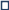 1. Подземные линейные сооружения, а также их наземные части и сооружения, технологически необходимые для их использования, для размещения которых не требуется разрешения на строительство.1. Подземные линейные сооружения, а также их наземные части и сооружения, технологически необходимые для их использования, для размещения которых не требуется разрешения на строительство.1. Подземные линейные сооружения, а также их наземные части и сооружения, технологически необходимые для их использования, для размещения которых не требуется разрешения на строительство.1. Подземные линейные сооружения, а также их наземные части и сооружения, технологически необходимые для их использования, для размещения которых не требуется разрешения на строительство.2.Вид объекта (объектов), для размещения которого испрашивается разрешение, в соответствии с перечнем видов объектовВид объекта (объектов), для размещения которого испрашивается разрешение, в соответствии с перечнем видов объектовВид объекта (объектов), для размещения которого испрашивается разрешение, в соответствии с перечнем видов объектовВид объекта (объектов), для размещения которого испрашивается разрешение, в соответствии с перечнем видов объектов2. Водопроводы и водоводы всех видов, для размещения которых не требуется разрешения на строительство.2. Водопроводы и водоводы всех видов, для размещения которых не требуется разрешения на строительство.2. Водопроводы и водоводы всех видов, для размещения которых не требуется разрешения на строительство.2. Водопроводы и водоводы всех видов, для размещения которых не требуется разрешения на строительство.2.Вид объекта (объектов), для размещения которого испрашивается разрешение, в соответствии с перечнем видов объектовВид объекта (объектов), для размещения которого испрашивается разрешение, в соответствии с перечнем видов объектовВид объекта (объектов), для размещения которого испрашивается разрешение, в соответствии с перечнем видов объектовВид объекта (объектов), для размещения которого испрашивается разрешение, в соответствии с перечнем видов объектов3. Линейные сооружения канализации (в том числе ливневой) и водоотведения, для размещения которых не требуется разрешения на строительство.3. Линейные сооружения канализации (в том числе ливневой) и водоотведения, для размещения которых не требуется разрешения на строительство.3. Линейные сооружения канализации (в том числе ливневой) и водоотведения, для размещения которых не требуется разрешения на строительство.3. Линейные сооружения канализации (в том числе ливневой) и водоотведения, для размещения которых не требуется разрешения на строительство.2.Вид объекта (объектов), для размещения которого испрашивается разрешение, в соответствии с перечнем видов объектовВид объекта (объектов), для размещения которого испрашивается разрешение, в соответствии с перечнем видов объектовВид объекта (объектов), для размещения которого испрашивается разрешение, в соответствии с перечнем видов объектовВид объекта (объектов), для размещения которого испрашивается разрешение, в соответствии с перечнем видов объектов4. Элементы благоустройства территории, в том числе малые архитектурные формы, за исключением некапитальных нестационарных строений и сооружений, рекламных конструкций, применяемых как составные части благоустройства территории.4. Элементы благоустройства территории, в том числе малые архитектурные формы, за исключением некапитальных нестационарных строений и сооружений, рекламных конструкций, применяемых как составные части благоустройства территории.4. Элементы благоустройства территории, в том числе малые архитектурные формы, за исключением некапитальных нестационарных строений и сооружений, рекламных конструкций, применяемых как составные части благоустройства территории.4. Элементы благоустройства территории, в том числе малые архитектурные формы, за исключением некапитальных нестационарных строений и сооружений, рекламных конструкций, применяемых как составные части благоустройства территории.2.Вид объекта (объектов), для размещения которого испрашивается разрешение, в соответствии с перечнем видов объектовВид объекта (объектов), для размещения которого испрашивается разрешение, в соответствии с перечнем видов объектовВид объекта (объектов), для размещения которого испрашивается разрешение, в соответствии с перечнем видов объектовВид объекта (объектов), для размещения которого испрашивается разрешение, в соответствии с перечнем видов объектов4(1). Пандусы и другие приспособления, обеспечивающие передвижение маломобильных групп населения, за исключением пандусов и оборудования, относящихся к конструктивным элементам зданий, сооружений.4(1). Пандусы и другие приспособления, обеспечивающие передвижение маломобильных групп населения, за исключением пандусов и оборудования, относящихся к конструктивным элементам зданий, сооружений.4(1). Пандусы и другие приспособления, обеспечивающие передвижение маломобильных групп населения, за исключением пандусов и оборудования, относящихся к конструктивным элементам зданий, сооружений.4(1). Пандусы и другие приспособления, обеспечивающие передвижение маломобильных групп населения, за исключением пандусов и оборудования, относящихся к конструктивным элементам зданий, сооружений.2.Вид объекта (объектов), для размещения которого испрашивается разрешение, в соответствии с перечнем видов объектовВид объекта (объектов), для размещения которого испрашивается разрешение, в соответствии с перечнем видов объектовВид объекта (объектов), для размещения которого испрашивается разрешение, в соответствии с перечнем видов объектовВид объекта (объектов), для размещения которого испрашивается разрешение, в соответствии с перечнем видов объектов5. Линии электропередачи классом напряжения до 35 кВ, а также связанные с ними трансформаторные подстанции, распределительные пункты и иное предназначенное для осуществления передачи электрической энергии оборудование, для размещения которых не требуется разрешения на строительство.5. Линии электропередачи классом напряжения до 35 кВ, а также связанные с ними трансформаторные подстанции, распределительные пункты и иное предназначенное для осуществления передачи электрической энергии оборудование, для размещения которых не требуется разрешения на строительство.5. Линии электропередачи классом напряжения до 35 кВ, а также связанные с ними трансформаторные подстанции, распределительные пункты и иное предназначенное для осуществления передачи электрической энергии оборудование, для размещения которых не требуется разрешения на строительство.5. Линии электропередачи классом напряжения до 35 кВ, а также связанные с ними трансформаторные подстанции, распределительные пункты и иное предназначенное для осуществления передачи электрической энергии оборудование, для размещения которых не требуется разрешения на строительство.2.Вид объекта (объектов), для размещения которого испрашивается разрешение, в соответствии с перечнем видов объектовВид объекта (объектов), для размещения которого испрашивается разрешение, в соответствии с перечнем видов объектовВид объекта (объектов), для размещения которого испрашивается разрешение, в соответствии с перечнем видов объектовВид объекта (объектов), для размещения которого испрашивается разрешение, в соответствии с перечнем видов объектов6. Нефтепроводы и нефтепродуктопроводы диаметром DN 300 и менее, газопроводы и иные трубопроводы давлением до 1,2 Мпа, для размещения которых не требуется разрешения на строительство.6. Нефтепроводы и нефтепродуктопроводы диаметром DN 300 и менее, газопроводы и иные трубопроводы давлением до 1,2 Мпа, для размещения которых не требуется разрешения на строительство.6. Нефтепроводы и нефтепродуктопроводы диаметром DN 300 и менее, газопроводы и иные трубопроводы давлением до 1,2 Мпа, для размещения которых не требуется разрешения на строительство.6. Нефтепроводы и нефтепродуктопроводы диаметром DN 300 и менее, газопроводы и иные трубопроводы давлением до 1,2 Мпа, для размещения которых не требуется разрешения на строительство.2.Вид объекта (объектов), для размещения которого испрашивается разрешение, в соответствии с перечнем видов объектовВид объекта (объектов), для размещения которого испрашивается разрешение, в соответствии с перечнем видов объектовВид объекта (объектов), для размещения которого испрашивается разрешение, в соответствии с перечнем видов объектовВид объекта (объектов), для размещения которого испрашивается разрешение, в соответствии с перечнем видов объектов7. Тепловые сети всех видов, включая сети горячего водоснабжения, для размещения которых не требуется разрешения на строительство.7. Тепловые сети всех видов, включая сети горячего водоснабжения, для размещения которых не требуется разрешения на строительство.7. Тепловые сети всех видов, включая сети горячего водоснабжения, для размещения которых не требуется разрешения на строительство.7. Тепловые сети всех видов, включая сети горячего водоснабжения, для размещения которых не требуется разрешения на строительство.2.Вид объекта (объектов), для размещения которого испрашивается разрешение, в соответствии с перечнем видов объектовВид объекта (объектов), для размещения которого испрашивается разрешение, в соответствии с перечнем видов объектовВид объекта (объектов), для размещения которого испрашивается разрешение, в соответствии с перечнем видов объектовВид объекта (объектов), для размещения которого испрашивается разрешение, в соответствии с перечнем видов объектов8. Геодезические, межевые, предупреждающие и иные знаки, включая информационные табло (стелы) и флагштоки.8. Геодезические, межевые, предупреждающие и иные знаки, включая информационные табло (стелы) и флагштоки.8. Геодезические, межевые, предупреждающие и иные знаки, включая информационные табло (стелы) и флагштоки.8. Геодезические, межевые, предупреждающие и иные знаки, включая информационные табло (стелы) и флагштоки.2.Вид объекта (объектов), для размещения которого испрашивается разрешение, в соответствии с перечнем видов объектовВид объекта (объектов), для размещения которого испрашивается разрешение, в соответствии с перечнем видов объектовВид объекта (объектов), для размещения которого испрашивается разрешение, в соответствии с перечнем видов объектовВид объекта (объектов), для размещения которого испрашивается разрешение, в соответствии с перечнем видов объектов9. Защитные сооружения гражданской обороны, сооружения инженерной защиты, для размещения которых не требуется разрешения на строительство.9. Защитные сооружения гражданской обороны, сооружения инженерной защиты, для размещения которых не требуется разрешения на строительство.9. Защитные сооружения гражданской обороны, сооружения инженерной защиты, для размещения которых не требуется разрешения на строительство.9. Защитные сооружения гражданской обороны, сооружения инженерной защиты, для размещения которых не требуется разрешения на строительство.2.Вид объекта (объектов), для размещения которого испрашивается разрешение, в соответствии с перечнем видов объектовВид объекта (объектов), для размещения которого испрашивается разрешение, в соответствии с перечнем видов объектовВид объекта (объектов), для размещения которого испрашивается разрешение, в соответствии с перечнем видов объектовВид объекта (объектов), для размещения которого испрашивается разрешение, в соответствии с перечнем видов объектов10. Объекты, предназначенные для обеспечения пользования недрами, для размещения которых не требуется разрешения на строительство.10. Объекты, предназначенные для обеспечения пользования недрами, для размещения которых не требуется разрешения на строительство.10. Объекты, предназначенные для обеспечения пользования недрами, для размещения которых не требуется разрешения на строительство.10. Объекты, предназначенные для обеспечения пользования недрами, для размещения которых не требуется разрешения на строительство.2.Вид объекта (объектов), для размещения которого испрашивается разрешение, в соответствии с перечнем видов объектовВид объекта (объектов), для размещения которого испрашивается разрешение, в соответствии с перечнем видов объектовВид объекта (объектов), для размещения которого испрашивается разрешение, в соответствии с перечнем видов объектовВид объекта (объектов), для размещения которого испрашивается разрешение, в соответствии с перечнем видов объектов11. Линии связи, линейно-кабельные сооружения связи и иные сооружения связи, для размещения которых не требуется разрешения на строительство.11. Линии связи, линейно-кабельные сооружения связи и иные сооружения связи, для размещения которых не требуется разрешения на строительство.11. Линии связи, линейно-кабельные сооружения связи и иные сооружения связи, для размещения которых не требуется разрешения на строительство.11. Линии связи, линейно-кабельные сооружения связи и иные сооружения связи, для размещения которых не требуется разрешения на строительство.2.Вид объекта (объектов), для размещения которого испрашивается разрешение, в соответствии с перечнем видов объектовВид объекта (объектов), для размещения которого испрашивается разрешение, в соответствии с перечнем видов объектовВид объекта (объектов), для размещения которого испрашивается разрешение, в соответствии с перечнем видов объектовВид объекта (объектов), для размещения которого испрашивается разрешение, в соответствии с перечнем видов объектов12. Проезды, в том числе вдольтрассовые, и подъездные дороги, для размещения которых не требуется разрешения на строительство.12. Проезды, в том числе вдольтрассовые, и подъездные дороги, для размещения которых не требуется разрешения на строительство.12. Проезды, в том числе вдольтрассовые, и подъездные дороги, для размещения которых не требуется разрешения на строительство.12. Проезды, в том числе вдольтрассовые, и подъездные дороги, для размещения которых не требуется разрешения на строительство.2.Вид объекта (объектов), для размещения которого испрашивается разрешение, в соответствии с перечнем видов объектовВид объекта (объектов), для размещения которого испрашивается разрешение, в соответствии с перечнем видов объектовВид объекта (объектов), для размещения которого испрашивается разрешение, в соответствии с перечнем видов объектовВид объекта (объектов), для размещения которого испрашивается разрешение, в соответствии с перечнем видов объектов13. Пожарные водоемы и места сосредоточения средств пожаротушения.13. Пожарные водоемы и места сосредоточения средств пожаротушения.13. Пожарные водоемы и места сосредоточения средств пожаротушения.13. Пожарные водоемы и места сосредоточения средств пожаротушения.2.Вид объекта (объектов), для размещения которого испрашивается разрешение, в соответствии с перечнем видов объектовВид объекта (объектов), для размещения которого испрашивается разрешение, в соответствии с перечнем видов объектовВид объекта (объектов), для размещения которого испрашивается разрешение, в соответствии с перечнем видов объектовВид объекта (объектов), для размещения которого испрашивается разрешение, в соответствии с перечнем видов объектов14. Пруды-испарители.14. Пруды-испарители.14. Пруды-испарители.14. Пруды-испарители.2.Вид объекта (объектов), для размещения которого испрашивается разрешение, в соответствии с перечнем видов объектовВид объекта (объектов), для размещения которого испрашивается разрешение, в соответствии с перечнем видов объектовВид объекта (объектов), для размещения которого испрашивается разрешение, в соответствии с перечнем видов объектовВид объекта (объектов), для размещения которого испрашивается разрешение, в соответствии с перечнем видов объектов15. Отдельно стоящие ветроэнергетические установки и солнечные батареи, для размещения которых не требуется разрешения на строительство.15. Отдельно стоящие ветроэнергетические установки и солнечные батареи, для размещения которых не требуется разрешения на строительство.15. Отдельно стоящие ветроэнергетические установки и солнечные батареи, для размещения которых не требуется разрешения на строительство.15. Отдельно стоящие ветроэнергетические установки и солнечные батареи, для размещения которых не требуется разрешения на строительство.2.Вид объекта (объектов), для размещения которого испрашивается разрешение, в соответствии с перечнем видов объектовВид объекта (объектов), для размещения которого испрашивается разрешение, в соответствии с перечнем видов объектовВид объекта (объектов), для размещения которого испрашивается разрешение, в соответствии с перечнем видов объектовВид объекта (объектов), для размещения которого испрашивается разрешение, в соответствии с перечнем видов объектов16. Пункты охраны правопорядка и стационарные посты дорожно-патрульной службы, для размещения которых не требуется разрешения на строительство.16. Пункты охраны правопорядка и стационарные посты дорожно-патрульной службы, для размещения которых не требуется разрешения на строительство.16. Пункты охраны правопорядка и стационарные посты дорожно-патрульной службы, для размещения которых не требуется разрешения на строительство.16. Пункты охраны правопорядка и стационарные посты дорожно-патрульной службы, для размещения которых не требуется разрешения на строительство.2.Вид объекта (объектов), для размещения которого испрашивается разрешение, в соответствии с перечнем видов объектовВид объекта (объектов), для размещения которого испрашивается разрешение, в соответствии с перечнем видов объектовВид объекта (объектов), для размещения которого испрашивается разрешение, в соответствии с перечнем видов объектовВид объекта (объектов), для размещения которого испрашивается разрешение, в соответствии с перечнем видов объектов17. Пункты весового контроля автомобилей, для размещения которых не требуется разрешения на строительство.17. Пункты весового контроля автомобилей, для размещения которых не требуется разрешения на строительство.17. Пункты весового контроля автомобилей, для размещения которых не требуется разрешения на строительство.17. Пункты весового контроля автомобилей, для размещения которых не требуется разрешения на строительство.2.Вид объекта (объектов), для размещения которого испрашивается разрешение, в соответствии с перечнем видов объектовВид объекта (объектов), для размещения которого испрашивается разрешение, в соответствии с перечнем видов объектовВид объекта (объектов), для размещения которого испрашивается разрешение, в соответствии с перечнем видов объектовВид объекта (объектов), для размещения которого испрашивается разрешение, в соответствии с перечнем видов объектов18. Ограждающие устройства (ворота, калитки, шлагбаумы, в том числе автоматические, и декоративные ограждения (заборы), размещаемые на придомовых территориях многоквартирных домов.18. Ограждающие устройства (ворота, калитки, шлагбаумы, в том числе автоматические, и декоративные ограждения (заборы), размещаемые на придомовых территориях многоквартирных домов.18. Ограждающие устройства (ворота, калитки, шлагбаумы, в том числе автоматические, и декоративные ограждения (заборы), размещаемые на придомовых территориях многоквартирных домов.18. Ограждающие устройства (ворота, калитки, шлагбаумы, в том числе автоматические, и декоративные ограждения (заборы), размещаемые на придомовых территориях многоквартирных домов.2.Вид объекта (объектов), для размещения которого испрашивается разрешение, в соответствии с перечнем видов объектовВид объекта (объектов), для размещения которого испрашивается разрешение, в соответствии с перечнем видов объектовВид объекта (объектов), для размещения которого испрашивается разрешение, в соответствии с перечнем видов объектовВид объекта (объектов), для размещения которого испрашивается разрешение, в соответствии с перечнем видов объектов19. Нестационарные объекты для организации обслуживания зон отдыха населения, в том числе на пляжных территориях в прибрежных защитных полосах водных объектов (теневые навесы, аэрарии, солярии, кабинки для переодевания, душевые кабинки, временные павильоны и киоски, туалеты, питьевые фонтанчики и другое оборудование, в том числе для санитарной очистки территории, пункты проката инвентаря, медицинские пункты первой помощи, площадки или поляны для пикников, танцевальные, спортивные и детские игровые площадки и городки), для размещения которых не требуется разрешения на строительство.19. Нестационарные объекты для организации обслуживания зон отдыха населения, в том числе на пляжных территориях в прибрежных защитных полосах водных объектов (теневые навесы, аэрарии, солярии, кабинки для переодевания, душевые кабинки, временные павильоны и киоски, туалеты, питьевые фонтанчики и другое оборудование, в том числе для санитарной очистки территории, пункты проката инвентаря, медицинские пункты первой помощи, площадки или поляны для пикников, танцевальные, спортивные и детские игровые площадки и городки), для размещения которых не требуется разрешения на строительство.19. Нестационарные объекты для организации обслуживания зон отдыха населения, в том числе на пляжных территориях в прибрежных защитных полосах водных объектов (теневые навесы, аэрарии, солярии, кабинки для переодевания, душевые кабинки, временные павильоны и киоски, туалеты, питьевые фонтанчики и другое оборудование, в том числе для санитарной очистки территории, пункты проката инвентаря, медицинские пункты первой помощи, площадки или поляны для пикников, танцевальные, спортивные и детские игровые площадки и городки), для размещения которых не требуется разрешения на строительство.19. Нестационарные объекты для организации обслуживания зон отдыха населения, в том числе на пляжных территориях в прибрежных защитных полосах водных объектов (теневые навесы, аэрарии, солярии, кабинки для переодевания, душевые кабинки, временные павильоны и киоски, туалеты, питьевые фонтанчики и другое оборудование, в том числе для санитарной очистки территории, пункты проката инвентаря, медицинские пункты первой помощи, площадки или поляны для пикников, танцевальные, спортивные и детские игровые площадки и городки), для размещения которых не требуется разрешения на строительство.2.Вид объекта (объектов), для размещения которого испрашивается разрешение, в соответствии с перечнем видов объектовВид объекта (объектов), для размещения которого испрашивается разрешение, в соответствии с перечнем видов объектовВид объекта (объектов), для размещения которого испрашивается разрешение, в соответствии с перечнем видов объектовВид объекта (объектов), для размещения которого испрашивается разрешение, в соответствии с перечнем видов объектов20. Лодочные станции, для размещения которых не требуется разрешения на строительство.20. Лодочные станции, для размещения которых не требуется разрешения на строительство.20. Лодочные станции, для размещения которых не требуется разрешения на строительство.20. Лодочные станции, для размещения которых не требуется разрешения на строительство.2.Вид объекта (объектов), для размещения которого испрашивается разрешение, в соответствии с перечнем видов объектовВид объекта (объектов), для размещения которого испрашивается разрешение, в соответствии с перечнем видов объектовВид объекта (объектов), для размещения которого испрашивается разрешение, в соответствии с перечнем видов объектовВид объекта (объектов), для размещения которого испрашивается разрешение, в соответствии с перечнем видов объектов21. Объекты, предназначенные для обеспечения безопасности людей на водных объектах, сооружения водно-спасательных станций и постов в береговой и прибрежной защитных полосах водных объектов, для размещения которых не требуется разрешения на строительство.21. Объекты, предназначенные для обеспечения безопасности людей на водных объектах, сооружения водно-спасательных станций и постов в береговой и прибрежной защитных полосах водных объектов, для размещения которых не требуется разрешения на строительство.21. Объекты, предназначенные для обеспечения безопасности людей на водных объектах, сооружения водно-спасательных станций и постов в береговой и прибрежной защитных полосах водных объектов, для размещения которых не требуется разрешения на строительство.21. Объекты, предназначенные для обеспечения безопасности людей на водных объектах, сооружения водно-спасательных станций и постов в береговой и прибрежной защитных полосах водных объектов, для размещения которых не требуется разрешения на строительство.2.Вид объекта (объектов), для размещения которого испрашивается разрешение, в соответствии с перечнем видов объектовВид объекта (объектов), для размещения которого испрашивается разрешение, в соответствии с перечнем видов объектовВид объекта (объектов), для размещения которого испрашивается разрешение, в соответствии с перечнем видов объектовВид объекта (объектов), для размещения которого испрашивается разрешение, в соответствии с перечнем видов объектов22. Пункты приема вторичного сырья, для размещения которых не требуется разрешения на строительство.22. Пункты приема вторичного сырья, для размещения которых не требуется разрешения на строительство.22. Пункты приема вторичного сырья, для размещения которых не требуется разрешения на строительство.22. Пункты приема вторичного сырья, для размещения которых не требуется разрешения на строительство.2.Вид объекта (объектов), для размещения которого испрашивается разрешение, в соответствии с перечнем видов объектовВид объекта (объектов), для размещения которого испрашивается разрешение, в соответствии с перечнем видов объектовВид объекта (объектов), для размещения которого испрашивается разрешение, в соответствии с перечнем видов объектовВид объекта (объектов), для размещения которого испрашивается разрешение, в соответствии с перечнем видов объектов23. Передвижные цирки, передвижные зоопарки и передвижные луна-парки.23. Передвижные цирки, передвижные зоопарки и передвижные луна-парки.23. Передвижные цирки, передвижные зоопарки и передвижные луна-парки.23. Передвижные цирки, передвижные зоопарки и передвижные луна-парки.2.Вид объекта (объектов), для размещения которого испрашивается разрешение, в соответствии с перечнем видов объектовВид объекта (объектов), для размещения которого испрашивается разрешение, в соответствии с перечнем видов объектовВид объекта (объектов), для размещения которого испрашивается разрешение, в соответствии с перечнем видов объектовВид объекта (объектов), для размещения которого испрашивается разрешение, в соответствии с перечнем видов объектов24. Сезонные аттракционы, палатки и лотки, размещаемые в целях организации сезонных ярмарок, на которых осуществляется реализация продуктов питания и сельскохозяйственной продукции.24. Сезонные аттракционы, палатки и лотки, размещаемые в целях организации сезонных ярмарок, на которых осуществляется реализация продуктов питания и сельскохозяйственной продукции.24. Сезонные аттракционы, палатки и лотки, размещаемые в целях организации сезонных ярмарок, на которых осуществляется реализация продуктов питания и сельскохозяйственной продукции.24. Сезонные аттракционы, палатки и лотки, размещаемые в целях организации сезонных ярмарок, на которых осуществляется реализация продуктов питания и сельскохозяйственной продукции.2.Вид объекта (объектов), для размещения которого испрашивается разрешение, в соответствии с перечнем видов объектовВид объекта (объектов), для размещения которого испрашивается разрешение, в соответствии с перечнем видов объектовВид объекта (объектов), для размещения которого испрашивается разрешение, в соответствии с перечнем видов объектовВид объекта (объектов), для размещения которого испрашивается разрешение, в соответствии с перечнем видов объектов25. Пункты проката велосипедов, роликов, самокатов и другого спортивного инвентаря, для размещения которых не требуется разрешения на строительство, а также велопарковки.25. Пункты проката велосипедов, роликов, самокатов и другого спортивного инвентаря, для размещения которых не требуется разрешения на строительство, а также велопарковки.25. Пункты проката велосипедов, роликов, самокатов и другого спортивного инвентаря, для размещения которых не требуется разрешения на строительство, а также велопарковки.25. Пункты проката велосипедов, роликов, самокатов и другого спортивного инвентаря, для размещения которых не требуется разрешения на строительство, а также велопарковки.2.Вид объекта (объектов), для размещения которого испрашивается разрешение, в соответствии с перечнем видов объектовВид объекта (объектов), для размещения которого испрашивается разрешение, в соответствии с перечнем видов объектовВид объекта (объектов), для размещения которого испрашивается разрешение, в соответствии с перечнем видов объектовВид объекта (объектов), для размещения которого испрашивается разрешение, в соответствии с перечнем видов объектов26. Спортивные и детские площадки.26. Спортивные и детские площадки.26. Спортивные и детские площадки.26. Спортивные и детские площадки.2.Вид объекта (объектов), для размещения которого испрашивается разрешение, в соответствии с перечнем видов объектовВид объекта (объектов), для размещения которого испрашивается разрешение, в соответствии с перечнем видов объектовВид объекта (объектов), для размещения которого испрашивается разрешение, в соответствии с перечнем видов объектовВид объекта (объектов), для размещения которого испрашивается разрешение, в соответствии с перечнем видов объектов27. Площадки для дрессировки собак, площадки для выгула собак, а также голубятни.27. Площадки для дрессировки собак, площадки для выгула собак, а также голубятни.27. Площадки для дрессировки собак, площадки для выгула собак, а также голубятни.27. Площадки для дрессировки собак, площадки для выгула собак, а также голубятни.2.Вид объекта (объектов), для размещения которого испрашивается разрешение, в соответствии с перечнем видов объектовВид объекта (объектов), для размещения которого испрашивается разрешение, в соответствии с перечнем видов объектовВид объекта (объектов), для размещения которого испрашивается разрешение, в соответствии с перечнем видов объектовВид объекта (объектов), для размещения которого испрашивается разрешение, в соответствии с перечнем видов объектов28. Платежные терминалы для оплаты услуг и штрафов.28. Платежные терминалы для оплаты услуг и штрафов.28. Платежные терминалы для оплаты услуг и штрафов.28. Платежные терминалы для оплаты услуг и штрафов.2.Вид объекта (объектов), для размещения которого испрашивается разрешение, в соответствии с перечнем видов объектовВид объекта (объектов), для размещения которого испрашивается разрешение, в соответствии с перечнем видов объектовВид объекта (объектов), для размещения которого испрашивается разрешение, в соответствии с перечнем видов объектовВид объекта (объектов), для размещения которого испрашивается разрешение, в соответствии с перечнем видов объектов29. Общественные туалеты нестационарного типа.29. Общественные туалеты нестационарного типа.29. Общественные туалеты нестационарного типа.29. Общественные туалеты нестационарного типа.2.Вид объекта (объектов), для размещения которого испрашивается разрешение, в соответствии с перечнем видов объектовВид объекта (объектов), для размещения которого испрашивается разрешение, в соответствии с перечнем видов объектовВид объекта (объектов), для размещения которого испрашивается разрешение, в соответствии с перечнем видов объектовВид объекта (объектов), для размещения которого испрашивается разрешение, в соответствии с перечнем видов объектов30. Зарядные станции (терминалы) для электротранспорта.30. Зарядные станции (терминалы) для электротранспорта.30. Зарядные станции (терминалы) для электротранспорта.30. Зарядные станции (терминалы) для электротранспорта.2.Вид объекта (объектов), для размещения которого испрашивается разрешение, в соответствии с перечнем видов объектовВид объекта (объектов), для размещения которого испрашивается разрешение, в соответствии с перечнем видов объектовВид объекта (объектов), для размещения которого испрашивается разрешение, в соответствии с перечнем видов объектовВид объекта (объектов), для размещения которого испрашивается разрешение, в соответствии с перечнем видов объектов31. Площадки для размещения строительной техники и строительных грузов, если проектом организации строительства размещение таких площадок предусмотрено за границами земельного участка, на котором планируются и (или) осуществляются строительство, реконструкция объекта капитального строительства, а также некапитальные строения, предназначенные для обеспечения потребностей застройщика (мобильные бытовые городки (комплексы производственного быта), офисы продаж).31. Площадки для размещения строительной техники и строительных грузов, если проектом организации строительства размещение таких площадок предусмотрено за границами земельного участка, на котором планируются и (или) осуществляются строительство, реконструкция объекта капитального строительства, а также некапитальные строения, предназначенные для обеспечения потребностей застройщика (мобильные бытовые городки (комплексы производственного быта), офисы продаж).31. Площадки для размещения строительной техники и строительных грузов, если проектом организации строительства размещение таких площадок предусмотрено за границами земельного участка, на котором планируются и (или) осуществляются строительство, реконструкция объекта капитального строительства, а также некапитальные строения, предназначенные для обеспечения потребностей застройщика (мобильные бытовые городки (комплексы производственного быта), офисы продаж).31. Площадки для размещения строительной техники и строительных грузов, если проектом организации строительства размещение таких площадок предусмотрено за границами земельного участка, на котором планируются и (или) осуществляются строительство, реконструкция объекта капитального строительства, а также некапитальные строения, предназначенные для обеспечения потребностей застройщика (мобильные бытовые городки (комплексы производственного быта), офисы продаж).3.Кадастровый номер земельного участка (в случае, если планируется использование всего земельного участка или его части)Кадастровый номер земельного участка (в случае, если планируется использование всего земельного участка или его части)Кадастровый номер земельного участка (в случае, если планируется использование всего земельного участка или его части)Кадастровый номер земельного участка (в случае, если планируется использование всего земельного участка или его части)Кадастровый номер земельного участка (в случае, если планируется использование всего земельного участка или его части)4.Срок использования земель или земельного участка (в пределах срока, установленного пунктом 2.3 Положения)Срок использования земель или земельного участка (в пределах срока, установленного пунктом 2.3 Положения)Срок использования земель или земельного участка (в пределах срока, установленного пунктом 2.3 Положения)Срок использования земель или земельного участка (в пределах срока, установленного пунктом 2.3 Положения)Срок использования земель или земельного участка (в пределах срока, установленного пунктом 2.3 Положения)Разрешение для размещения объектов выдается на срок, указанный в заявлении о выдаче разрешения, но не превышающий:Разрешение для размещения объектов выдается на срок, указанный в заявлении о выдаче разрешения, но не превышающий:Разрешение для размещения объектов выдается на срок, указанный в заявлении о выдаче разрешения, но не превышающий:Разрешение для размещения объектов выдается на срок, указанный в заявлении о выдаче разрешения, но не превышающий:4.Срок использования земель или земельного участка (в пределах срока, установленного пунктом 2.3 Положения)Срок использования земель или земельного участка (в пределах срока, установленного пунктом 2.3 Положения)Срок использования земель или земельного участка (в пределах срока, установленного пунктом 2.3 Положения)Срок использования земель или земельного участка (в пределах срока, установленного пунктом 2.3 Положения)Срок использования земель или земельного участка (в пределах срока, установленного пунктом 2.3 Положения)трех лет в отношении объектов, указанных в пунктах 1 - 3, 5, 7, 31 перечня видов объектовтрех лет в отношении объектов, указанных в пунктах 1 - 3, 5, 7, 31 перечня видов объектовпяти лет в отношении объектов, указанных в пунктах 4, 4(1), 6, 8 - 10, 11 (не относящихся к иным сооружениям связи, размещение которых осуществляется в целях реализации Концепции), 12 - 15, 17, 19, 20, 22 - 24, 25 (за исключением велопарковок), 26 (за исключением спортивных площадок крытого типа), 27, 30 перечня видов объектовдесяти лет в отношении объекта, указанного в пунктах 18, 26 перечня видов объектов (спортивной площадки крытого типа)5.Сведения о параметрах объектов, предусмотренных пунктами 1 - 3, 5 - 7, 9 - 10, 11 (не относящихся к иным сооружениям связи, размещение которых осуществляется в целях реализации Концепции), 12, 15 перечня видов объектов, подтверждающие, что для размещения данных объектов не требуется разрешение на строительство (если испрашивается разрешение для размещения указанных объектов)Сведения о параметрах объектов, предусмотренных пунктами 1 - 3, 5 - 7, 9 - 10, 11 (не относящихся к иным сооружениям связи, размещение которых осуществляется в целях реализации Концепции), 12, 15 перечня видов объектов, подтверждающие, что для размещения данных объектов не требуется разрешение на строительство (если испрашивается разрешение для размещения указанных объектов)Сведения о параметрах объектов, предусмотренных пунктами 1 - 3, 5 - 7, 9 - 10, 11 (не относящихся к иным сооружениям связи, размещение которых осуществляется в целях реализации Концепции), 12, 15 перечня видов объектов, подтверждающие, что для размещения данных объектов не требуется разрешение на строительство (если испрашивается разрешение для размещения указанных объектов)Сведения о параметрах объектов, предусмотренных пунктами 1 - 3, 5 - 7, 9 - 10, 11 (не относящихся к иным сооружениям связи, размещение которых осуществляется в целях реализации Концепции), 12, 15 перечня видов объектов, подтверждающие, что для размещения данных объектов не требуется разрешение на строительство (если испрашивается разрешение для размещения указанных объектов)Сведения о параметрах объектов, предусмотренных пунктами 1 - 3, 5 - 7, 9 - 10, 11 (не относящихся к иным сооружениям связи, размещение которых осуществляется в целях реализации Концепции), 12, 15 перечня видов объектов, подтверждающие, что для размещения данных объектов не требуется разрешение на строительство (если испрашивается разрешение для размещения указанных объектов)6.Сведения о договоре о развитии застроенной территории - в случае, если заявление подается лицом, с которым заключен такой договорСведения о договоре о развитии застроенной территории - в случае, если заявление подается лицом, с которым заключен такой договорСведения о договоре о развитии застроенной территории - в случае, если заявление подается лицом, с которым заключен такой договорСведения о договоре о развитии застроенной территории - в случае, если заявление подается лицом, с которым заключен такой договорСведения о договоре о развитии застроенной территории - в случае, если заявление подается лицом, с которым заключен такой договор7.Cведения об обращении заявителя с заявлением о выдаче разрешения на строительство объекта капитального строительства (если испрашивается разрешение для размещения объектов, предусмотренных пунктом 31 перечня видов объектов (площадок для размещения строительной техники и строительных грузов)Cведения об обращении заявителя с заявлением о выдаче разрешения на строительство объекта капитального строительства (если испрашивается разрешение для размещения объектов, предусмотренных пунктом 31 перечня видов объектов (площадок для размещения строительной техники и строительных грузов)Cведения об обращении заявителя с заявлением о выдаче разрешения на строительство объекта капитального строительства (если испрашивается разрешение для размещения объектов, предусмотренных пунктом 31 перечня видов объектов (площадок для размещения строительной техники и строительных грузов)Cведения об обращении заявителя с заявлением о выдаче разрешения на строительство объекта капитального строительства (если испрашивается разрешение для размещения объектов, предусмотренных пунктом 31 перечня видов объектов (площадок для размещения строительной техники и строительных грузов)Cведения об обращении заявителя с заявлением о выдаче разрешения на строительство объекта капитального строительства (если испрашивается разрешение для размещения объектов, предусмотренных пунктом 31 перечня видов объектов (площадок для размещения строительной техники и строительных грузов)8.Документы, прилагаемые к заявлению в обязательном порядке: Документы, прилагаемые к заявлению в обязательном порядке: Документы, прилагаемые к заявлению в обязательном порядке: Документы, прилагаемые к заявлению в обязательном порядке: Документы, прилагаемые к заявлению в обязательном порядке: Документы, прилагаемые к заявлению в обязательном порядке: Документы, прилагаемые к заявлению в обязательном порядке: Документы, прилагаемые к заявлению в обязательном порядке: Документы, прилагаемые к заявлению в обязательном порядке: 8.1) копии документов, удостоверяющих личность заявителя или представителя заявителя (копии страниц, содержащих сведения, позволяющие идентифицировать гражданина, сведения об органе, выдавшем документ, сведения о регистрации по месту жительства) (для граждан), и документа, подтверждающего полномочия представителя заявителя, в случае если заявление подается представителем заявителя1) копии документов, удостоверяющих личность заявителя или представителя заявителя (копии страниц, содержащих сведения, позволяющие идентифицировать гражданина, сведения об органе, выдавшем документ, сведения о регистрации по месту жительства) (для граждан), и документа, подтверждающего полномочия представителя заявителя, в случае если заявление подается представителем заявителя1) копии документов, удостоверяющих личность заявителя или представителя заявителя (копии страниц, содержащих сведения, позволяющие идентифицировать гражданина, сведения об органе, выдавшем документ, сведения о регистрации по месту жительства) (для граждан), и документа, подтверждающего полномочия представителя заявителя, в случае если заявление подается представителем заявителя1) копии документов, удостоверяющих личность заявителя или представителя заявителя (копии страниц, содержащих сведения, позволяющие идентифицировать гражданина, сведения об органе, выдавшем документ, сведения о регистрации по месту жительства) (для граждан), и документа, подтверждающего полномочия представителя заявителя, в случае если заявление подается представителем заявителя1) копии документов, удостоверяющих личность заявителя или представителя заявителя (копии страниц, содержащих сведения, позволяющие идентифицировать гражданина, сведения об органе, выдавшем документ, сведения о регистрации по месту жительства) (для граждан), и документа, подтверждающего полномочия представителя заявителя, в случае если заявление подается представителем заявителя1) копии документов, удостоверяющих личность заявителя или представителя заявителя (копии страниц, содержащих сведения, позволяющие идентифицировать гражданина, сведения об органе, выдавшем документ, сведения о регистрации по месту жительства) (для граждан), и документа, подтверждающего полномочия представителя заявителя, в случае если заявление подается представителем заявителя1) копии документов, удостоверяющих личность заявителя или представителя заявителя (копии страниц, содержащих сведения, позволяющие идентифицировать гражданина, сведения об органе, выдавшем документ, сведения о регистрации по месту жительства) (для граждан), и документа, подтверждающего полномочия представителя заявителя, в случае если заявление подается представителем заявителя1) копии документов, удостоверяющих личность заявителя или представителя заявителя (копии страниц, содержащих сведения, позволяющие идентифицировать гражданина, сведения об органе, выдавшем документ, сведения о регистрации по месту жительства) (для граждан), и документа, подтверждающего полномочия представителя заявителя, в случае если заявление подается представителем заявителя8.2) в отношении объектов, предусмотренных пунктами 1 - 3; 5 - 10; 11 (не относящихся к иным сооружениям связи, размещение которых осуществляется в целях реализации Концепции); 12 (за исключением случая, когда размещение объекта осуществляется собственниками помещений многоквартирного дома (многоквартирных домов); 15 перечня видов объектов, - схема границ предполагаемых к использованию земель или части земельного участка на кадастровом плане территории с указанием координат характерных точек границ территории, в случае если планируется использовать земли или часть земельного участка (с использованием системы координат, применяемой при ведении государственного кадастра недвижимости)2) в отношении объектов, предусмотренных пунктами 1 - 3; 5 - 10; 11 (не относящихся к иным сооружениям связи, размещение которых осуществляется в целях реализации Концепции); 12 (за исключением случая, когда размещение объекта осуществляется собственниками помещений многоквартирного дома (многоквартирных домов); 15 перечня видов объектов, - схема границ предполагаемых к использованию земель или части земельного участка на кадастровом плане территории с указанием координат характерных точек границ территории, в случае если планируется использовать земли или часть земельного участка (с использованием системы координат, применяемой при ведении государственного кадастра недвижимости)2) в отношении объектов, предусмотренных пунктами 1 - 3; 5 - 10; 11 (не относящихся к иным сооружениям связи, размещение которых осуществляется в целях реализации Концепции); 12 (за исключением случая, когда размещение объекта осуществляется собственниками помещений многоквартирного дома (многоквартирных домов); 15 перечня видов объектов, - схема границ предполагаемых к использованию земель или части земельного участка на кадастровом плане территории с указанием координат характерных точек границ территории, в случае если планируется использовать земли или часть земельного участка (с использованием системы координат, применяемой при ведении государственного кадастра недвижимости)2) в отношении объектов, предусмотренных пунктами 1 - 3; 5 - 10; 11 (не относящихся к иным сооружениям связи, размещение которых осуществляется в целях реализации Концепции); 12 (за исключением случая, когда размещение объекта осуществляется собственниками помещений многоквартирного дома (многоквартирных домов); 15 перечня видов объектов, - схема границ предполагаемых к использованию земель или части земельного участка на кадастровом плане территории с указанием координат характерных точек границ территории, в случае если планируется использовать земли или часть земельного участка (с использованием системы координат, применяемой при ведении государственного кадастра недвижимости)2) в отношении объектов, предусмотренных пунктами 1 - 3; 5 - 10; 11 (не относящихся к иным сооружениям связи, размещение которых осуществляется в целях реализации Концепции); 12 (за исключением случая, когда размещение объекта осуществляется собственниками помещений многоквартирного дома (многоквартирных домов); 15 перечня видов объектов, - схема границ предполагаемых к использованию земель или части земельного участка на кадастровом плане территории с указанием координат характерных точек границ территории, в случае если планируется использовать земли или часть земельного участка (с использованием системы координат, применяемой при ведении государственного кадастра недвижимости)2) в отношении объектов, предусмотренных пунктами 1 - 3; 5 - 10; 11 (не относящихся к иным сооружениям связи, размещение которых осуществляется в целях реализации Концепции); 12 (за исключением случая, когда размещение объекта осуществляется собственниками помещений многоквартирного дома (многоквартирных домов); 15 перечня видов объектов, - схема границ предполагаемых к использованию земель или части земельного участка на кадастровом плане территории с указанием координат характерных точек границ территории, в случае если планируется использовать земли или часть земельного участка (с использованием системы координат, применяемой при ведении государственного кадастра недвижимости)2) в отношении объектов, предусмотренных пунктами 1 - 3; 5 - 10; 11 (не относящихся к иным сооружениям связи, размещение которых осуществляется в целях реализации Концепции); 12 (за исключением случая, когда размещение объекта осуществляется собственниками помещений многоквартирного дома (многоквартирных домов); 15 перечня видов объектов, - схема границ предполагаемых к использованию земель или части земельного участка на кадастровом плане территории с указанием координат характерных точек границ территории, в случае если планируется использовать земли или часть земельного участка (с использованием системы координат, применяемой при ведении государственного кадастра недвижимости)2) в отношении объектов, предусмотренных пунктами 1 - 3; 5 - 10; 11 (не относящихся к иным сооружениям связи, размещение которых осуществляется в целях реализации Концепции); 12 (за исключением случая, когда размещение объекта осуществляется собственниками помещений многоквартирного дома (многоквартирных домов); 15 перечня видов объектов, - схема границ предполагаемых к использованию земель или части земельного участка на кадастровом плане территории с указанием координат характерных точек границ территории, в случае если планируется использовать земли или часть земельного участка (с использованием системы координат, применяемой при ведении государственного кадастра недвижимости)8.3) в отношении объектов, предусмотренных пунктами 4, 4(1), 12 (в случае размещения объекта собственниками помещений многоквартирного дома (многоквартирных домов)), 13, 14, 18, 25 (за исключением велопарковок, пунктов проката велосипедов в целях организации транспортного обслуживания населения), 26, 27, 30, 31 перечня видов объектов, - схема границ предполагаемых к использованию земель или части земельного участка, в случае если планируется использовать земли или часть земельного участка3) в отношении объектов, предусмотренных пунктами 4, 4(1), 12 (в случае размещения объекта собственниками помещений многоквартирного дома (многоквартирных домов)), 13, 14, 18, 25 (за исключением велопарковок, пунктов проката велосипедов в целях организации транспортного обслуживания населения), 26, 27, 30, 31 перечня видов объектов, - схема границ предполагаемых к использованию земель или части земельного участка, в случае если планируется использовать земли или часть земельного участка3) в отношении объектов, предусмотренных пунктами 4, 4(1), 12 (в случае размещения объекта собственниками помещений многоквартирного дома (многоквартирных домов)), 13, 14, 18, 25 (за исключением велопарковок, пунктов проката велосипедов в целях организации транспортного обслуживания населения), 26, 27, 30, 31 перечня видов объектов, - схема границ предполагаемых к использованию земель или части земельного участка, в случае если планируется использовать земли или часть земельного участка3) в отношении объектов, предусмотренных пунктами 4, 4(1), 12 (в случае размещения объекта собственниками помещений многоквартирного дома (многоквартирных домов)), 13, 14, 18, 25 (за исключением велопарковок, пунктов проката велосипедов в целях организации транспортного обслуживания населения), 26, 27, 30, 31 перечня видов объектов, - схема границ предполагаемых к использованию земель или части земельного участка, в случае если планируется использовать земли или часть земельного участка3) в отношении объектов, предусмотренных пунктами 4, 4(1), 12 (в случае размещения объекта собственниками помещений многоквартирного дома (многоквартирных домов)), 13, 14, 18, 25 (за исключением велопарковок, пунктов проката велосипедов в целях организации транспортного обслуживания населения), 26, 27, 30, 31 перечня видов объектов, - схема границ предполагаемых к использованию земель или части земельного участка, в случае если планируется использовать земли или часть земельного участка3) в отношении объектов, предусмотренных пунктами 4, 4(1), 12 (в случае размещения объекта собственниками помещений многоквартирного дома (многоквартирных домов)), 13, 14, 18, 25 (за исключением велопарковок, пунктов проката велосипедов в целях организации транспортного обслуживания населения), 26, 27, 30, 31 перечня видов объектов, - схема границ предполагаемых к использованию земель или части земельного участка, в случае если планируется использовать земли или часть земельного участка3) в отношении объектов, предусмотренных пунктами 4, 4(1), 12 (в случае размещения объекта собственниками помещений многоквартирного дома (многоквартирных домов)), 13, 14, 18, 25 (за исключением велопарковок, пунктов проката велосипедов в целях организации транспортного обслуживания населения), 26, 27, 30, 31 перечня видов объектов, - схема границ предполагаемых к использованию земель или части земельного участка, в случае если планируется использовать земли или часть земельного участка3) в отношении объектов, предусмотренных пунктами 4, 4(1), 12 (в случае размещения объекта собственниками помещений многоквартирного дома (многоквартирных домов)), 13, 14, 18, 25 (за исключением велопарковок, пунктов проката велосипедов в целях организации транспортного обслуживания населения), 26, 27, 30, 31 перечня видов объектов, - схема границ предполагаемых к использованию земель или части земельного участка, в случае если планируется использовать земли или часть земельного участка8.4) в отношении объектов, предусмотренных пунктами 17, 19, 20, 22 - 24 перечня видов объектов (в случае размещения объекта в границах застроенной территории, в отношении которой принято решение о развитии, лицом, с которыми заключен договор о ее развитии), - схема границ предполагаемых к использованию земель или части земельного участка, в случае если планируется использовать земли или часть земельного участка4) в отношении объектов, предусмотренных пунктами 17, 19, 20, 22 - 24 перечня видов объектов (в случае размещения объекта в границах застроенной территории, в отношении которой принято решение о развитии, лицом, с которыми заключен договор о ее развитии), - схема границ предполагаемых к использованию земель или части земельного участка, в случае если планируется использовать земли или часть земельного участка4) в отношении объектов, предусмотренных пунктами 17, 19, 20, 22 - 24 перечня видов объектов (в случае размещения объекта в границах застроенной территории, в отношении которой принято решение о развитии, лицом, с которыми заключен договор о ее развитии), - схема границ предполагаемых к использованию земель или части земельного участка, в случае если планируется использовать земли или часть земельного участка4) в отношении объектов, предусмотренных пунктами 17, 19, 20, 22 - 24 перечня видов объектов (в случае размещения объекта в границах застроенной территории, в отношении которой принято решение о развитии, лицом, с которыми заключен договор о ее развитии), - схема границ предполагаемых к использованию земель или части земельного участка, в случае если планируется использовать земли или часть земельного участка4) в отношении объектов, предусмотренных пунктами 17, 19, 20, 22 - 24 перечня видов объектов (в случае размещения объекта в границах застроенной территории, в отношении которой принято решение о развитии, лицом, с которыми заключен договор о ее развитии), - схема границ предполагаемых к использованию земель или части земельного участка, в случае если планируется использовать земли или часть земельного участка4) в отношении объектов, предусмотренных пунктами 17, 19, 20, 22 - 24 перечня видов объектов (в случае размещения объекта в границах застроенной территории, в отношении которой принято решение о развитии, лицом, с которыми заключен договор о ее развитии), - схема границ предполагаемых к использованию земель или части земельного участка, в случае если планируется использовать земли или часть земельного участка4) в отношении объектов, предусмотренных пунктами 17, 19, 20, 22 - 24 перечня видов объектов (в случае размещения объекта в границах застроенной территории, в отношении которой принято решение о развитии, лицом, с которыми заключен договор о ее развитии), - схема границ предполагаемых к использованию земель или части земельного участка, в случае если планируется использовать земли или часть земельного участка4) в отношении объектов, предусмотренных пунктами 17, 19, 20, 22 - 24 перечня видов объектов (в случае размещения объекта в границах застроенной территории, в отношении которой принято решение о развитии, лицом, с которыми заключен договор о ее развитии), - схема границ предполагаемых к использованию земель или части земельного участка, в случае если планируется использовать земли или часть земельного участка9.К заявлению прилагаются по желанию заявителя:К заявлению прилагаются по желанию заявителя:К заявлению прилагаются по желанию заявителя:К заявлению прилагаются по желанию заявителя:К заявлению прилагаются по желанию заявителя:К заявлению прилагаются по желанию заявителя:К заявлению прилагаются по желанию заявителя:К заявлению прилагаются по желанию заявителя:К заявлению прилагаются по желанию заявителя:9.выписка из Единого государственного реестра недвижимостивыписка из Единого государственного реестра недвижимостивыписка из Единого государственного реестра недвижимостивыписка из Единого государственного реестра недвижимостивыписка из Единого государственного реестра недвижимостивыписка из Единого государственного реестра недвижимостивыписка из Единого государственного реестра недвижимости9.выписка из Единого государственного реестра юридических лицвыписка из Единого государственного реестра юридических лицвыписка из Единого государственного реестра юридических лицвыписка из Единого государственного реестра юридических лицвыписка из Единого государственного реестра юридических лицвыписка из Единого государственного реестра юридических лицвыписка из Единого государственного реестра юридических лиц9.выписка из Единого государственного реестра индивидуальных предпринимателейвыписка из Единого государственного реестра индивидуальных предпринимателейвыписка из Единого государственного реестра индивидуальных предпринимателейвыписка из Единого государственного реестра индивидуальных предпринимателейвыписка из Единого государственного реестра индивидуальных предпринимателейвыписка из Единого государственного реестра индивидуальных предпринимателейвыписка из Единого государственного реестра индивидуальных предпринимателей9.проект организации строительства объектов капитального строительства - в случае если испрашивается разрешение для размещения объектов, предусмотренных пунктом 31 перечня видов объектов (площадок для размещения строительной техники и строительных грузов)проект организации строительства объектов капитального строительства - в случае если испрашивается разрешение для размещения объектов, предусмотренных пунктом 31 перечня видов объектов (площадок для размещения строительной техники и строительных грузов)проект организации строительства объектов капитального строительства - в случае если испрашивается разрешение для размещения объектов, предусмотренных пунктом 31 перечня видов объектов (площадок для размещения строительной техники и строительных грузов)проект организации строительства объектов капитального строительства - в случае если испрашивается разрешение для размещения объектов, предусмотренных пунктом 31 перечня видов объектов (площадок для размещения строительной техники и строительных грузов)проект организации строительства объектов капитального строительства - в случае если испрашивается разрешение для размещения объектов, предусмотренных пунктом 31 перечня видов объектов (площадок для размещения строительной техники и строительных грузов)проект организации строительства объектов капитального строительства - в случае если испрашивается разрешение для размещения объектов, предусмотренных пунктом 31 перечня видов объектов (площадок для размещения строительной техники и строительных грузов)проект организации строительства объектов капитального строительства - в случае если испрашивается разрешение для размещения объектов, предусмотренных пунктом 31 перечня видов объектов (площадок для размещения строительной техники и строительных грузов)9.договор о развитии застроенной территории - в случае, если заявление подается лицом, с которым заключен такой договордоговор о развитии застроенной территории - в случае, если заявление подается лицом, с которым заключен такой договордоговор о развитии застроенной территории - в случае, если заявление подается лицом, с которым заключен такой договордоговор о развитии застроенной территории - в случае, если заявление подается лицом, с которым заключен такой договордоговор о развитии застроенной территории - в случае, если заявление подается лицом, с которым заключен такой договордоговор о развитии застроенной территории - в случае, если заявление подается лицом, с которым заключен такой договордоговор о развитии застроенной территории - в случае, если заявление подается лицом, с которым заключен такой договор10Результат муниципальной услуги прошу направить в мой адрес следующим способом:посредством направления на указанный выше адрес электронной почтыпочтовым отправлением на указанный выше адреспри личном обращении в МФЦРезультат муниципальной услуги прошу направить в мой адрес следующим способом:посредством направления на указанный выше адрес электронной почтыпочтовым отправлением на указанный выше адреспри личном обращении в МФЦРезультат муниципальной услуги прошу направить в мой адрес следующим способом:посредством направления на указанный выше адрес электронной почтыпочтовым отправлением на указанный выше адреспри личном обращении в МФЦРезультат муниципальной услуги прошу направить в мой адрес следующим способом:посредством направления на указанный выше адрес электронной почтыпочтовым отправлением на указанный выше адреспри личном обращении в МФЦРезультат муниципальной услуги прошу направить в мой адрес следующим способом:посредством направления на указанный выше адрес электронной почтыпочтовым отправлением на указанный выше адреспри личном обращении в МФЦРезультат муниципальной услуги прошу направить в мой адрес следующим способом:посредством направления на указанный выше адрес электронной почтыпочтовым отправлением на указанный выше адреспри личном обращении в МФЦРезультат муниципальной услуги прошу направить в мой адрес следующим способом:посредством направления на указанный выше адрес электронной почтыпочтовым отправлением на указанный выше адреспри личном обращении в МФЦРезультат муниципальной услуги прошу направить в мой адрес следующим способом:посредством направления на указанный выше адрес электронной почтыпочтовым отправлением на указанный выше адреспри личном обращении в МФЦРезультат муниципальной услуги прошу направить в мой адрес следующим способом:посредством направления на указанный выше адрес электронной почтыпочтовым отправлением на указанный выше адреспри личном обращении в МФЦ11Подпись заявителя (представителя заявителя):Подпись заявителя (представителя заявителя):Подпись заявителя (представителя заявителя):Подпись заявителя (представителя заявителя):Подпись заявителя (представителя заявителя):Подпись заявителя (представителя заявителя):Подпись заявителя (представителя заявителя):Дата:Дата:1111_________ ___________________(Подпись) (Инициалы, фамилия)_________ ___________________(Подпись) (Инициалы, фамилия)_________ ___________________(Подпись) (Инициалы, фамилия)_________ ___________________(Подпись) (Инициалы, фамилия)_________ ___________________(Подпись) (Инициалы, фамилия)_________ ___________________(Подпись) (Инициалы, фамилия)_________ ___________________(Подпись) (Инициалы, фамилия)«__» ___________ ____ г.«__» ___________ ____ г.12Отметка должностного лица, принявшего заявление и приложенные к нему документы:Отметка должностного лица, принявшего заявление и приложенные к нему документы:Отметка должностного лица, принявшего заявление и приложенные к нему документы:Отметка должностного лица, принявшего заявление и приложенные к нему документы:Отметка должностного лица, принявшего заявление и приложенные к нему документы:Отметка должностного лица, принявшего заявление и приложенные к нему документы:Отметка должностного лица, принявшего заявление и приложенные к нему документы:Дата:Дата:12_________ __________________(Подпись) (Инициалы, фамилия)_________ __________________(Подпись) (Инициалы, фамилия)_________ __________________(Подпись) (Инициалы, фамилия)_________ __________________(Подпись) (Инициалы, фамилия)_________ __________________(Подпись) (Инициалы, фамилия)_________ __________________(Подпись) (Инициалы, фамилия)_________ __________________(Подпись) (Инициалы, фамилия)«__» ___________ ____ г.«__» ___________ ____ г.№администрация муниципального образования поселок Боровскийадминистрация муниципального образования поселок Боровскийадминистрация муниципального образования поселок Боровскийадминистрация муниципального образования поселок Боровскийадминистрация муниципального образования поселок Боровскийадминистрация муниципального образования поселок Боровскийадминистрация муниципального образования поселок Боровскийадминистрация муниципального образования поселок Боровский1.ЗаявительФамилия, имя, отчество (при наличии)Документ, удостоверяющий личность (вид, серия, номер, выдавший орган дата выдачи)Документ, удостоверяющий личность (вид, серия, номер, выдавший орган дата выдачи)Полное наименование юридического лица и ОГРНКонтактные данные (почтовый адрес, номер телефона, адрес электронной почты)1.Заявительфизическое лицо (гражданин)1.Заявительюридическое лицоне заполняется, в случае если представлена выписка из ЕГРЮЛ или ЕГРНИП1.ЗаявительПредставитель заявителя (заполняется в случае обращения представителя заявителя физического или юридического лица)Прошу исправить допущенную ошибку (опечатку) в _______________________________
____________________________________________________________________________________(указывается вид и реквизиты документа, выданного по результатам предоставления муниципальной услуги, в котором допущена ошибка (опечатка))заключающуюся в ______________________________________________________________________________________________________________________________________________________(указывается описание опечатки (ошибки), при необходимости указывается документ, подтверждающий наличие ошибки ____________________________________________________________________________________(опечатки)) Прошу исправить допущенную ошибку (опечатку) в _______________________________
____________________________________________________________________________________(указывается вид и реквизиты документа, выданного по результатам предоставления муниципальной услуги, в котором допущена ошибка (опечатка))заключающуюся в ______________________________________________________________________________________________________________________________________________________(указывается описание опечатки (ошибки), при необходимости указывается документ, подтверждающий наличие ошибки ____________________________________________________________________________________(опечатки)) Прошу исправить допущенную ошибку (опечатку) в _______________________________
____________________________________________________________________________________(указывается вид и реквизиты документа, выданного по результатам предоставления муниципальной услуги, в котором допущена ошибка (опечатка))заключающуюся в ______________________________________________________________________________________________________________________________________________________(указывается описание опечатки (ошибки), при необходимости указывается документ, подтверждающий наличие ошибки ____________________________________________________________________________________(опечатки)) Прошу исправить допущенную ошибку (опечатку) в _______________________________
____________________________________________________________________________________(указывается вид и реквизиты документа, выданного по результатам предоставления муниципальной услуги, в котором допущена ошибка (опечатка))заключающуюся в ______________________________________________________________________________________________________________________________________________________(указывается описание опечатки (ошибки), при необходимости указывается документ, подтверждающий наличие ошибки ____________________________________________________________________________________(опечатки)) Прошу исправить допущенную ошибку (опечатку) в _______________________________
____________________________________________________________________________________(указывается вид и реквизиты документа, выданного по результатам предоставления муниципальной услуги, в котором допущена ошибка (опечатка))заключающуюся в ______________________________________________________________________________________________________________________________________________________(указывается описание опечатки (ошибки), при необходимости указывается документ, подтверждающий наличие ошибки ____________________________________________________________________________________(опечатки)) Прошу исправить допущенную ошибку (опечатку) в _______________________________
____________________________________________________________________________________(указывается вид и реквизиты документа, выданного по результатам предоставления муниципальной услуги, в котором допущена ошибка (опечатка))заключающуюся в ______________________________________________________________________________________________________________________________________________________(указывается описание опечатки (ошибки), при необходимости указывается документ, подтверждающий наличие ошибки ____________________________________________________________________________________(опечатки)) Прошу исправить допущенную ошибку (опечатку) в _______________________________
____________________________________________________________________________________(указывается вид и реквизиты документа, выданного по результатам предоставления муниципальной услуги, в котором допущена ошибка (опечатка))заключающуюся в ______________________________________________________________________________________________________________________________________________________(указывается описание опечатки (ошибки), при необходимости указывается документ, подтверждающий наличие ошибки ____________________________________________________________________________________(опечатки)) Прошу исправить допущенную ошибку (опечатку) в _______________________________
____________________________________________________________________________________(указывается вид и реквизиты документа, выданного по результатам предоставления муниципальной услуги, в котором допущена ошибка (опечатка))заключающуюся в ______________________________________________________________________________________________________________________________________________________(указывается описание опечатки (ошибки), при необходимости указывается документ, подтверждающий наличие ошибки ____________________________________________________________________________________(опечатки)) Прошу исправить допущенную ошибку (опечатку) в _______________________________
____________________________________________________________________________________(указывается вид и реквизиты документа, выданного по результатам предоставления муниципальной услуги, в котором допущена ошибка (опечатка))заключающуюся в ______________________________________________________________________________________________________________________________________________________(указывается описание опечатки (ошибки), при необходимости указывается документ, подтверждающий наличие ошибки ____________________________________________________________________________________(опечатки)) Результат муниципальной услуги прошу направить в мой адрес следующим способом:посредством направления на указанный выше адрес электронной почтыпочтовым отправлением на указанный выше адреспри личном обращении в МФЦРезультат муниципальной услуги прошу направить в мой адрес следующим способом:посредством направления на указанный выше адрес электронной почтыпочтовым отправлением на указанный выше адреспри личном обращении в МФЦРезультат муниципальной услуги прошу направить в мой адрес следующим способом:посредством направления на указанный выше адрес электронной почтыпочтовым отправлением на указанный выше адреспри личном обращении в МФЦРезультат муниципальной услуги прошу направить в мой адрес следующим способом:посредством направления на указанный выше адрес электронной почтыпочтовым отправлением на указанный выше адреспри личном обращении в МФЦРезультат муниципальной услуги прошу направить в мой адрес следующим способом:посредством направления на указанный выше адрес электронной почтыпочтовым отправлением на указанный выше адреспри личном обращении в МФЦРезультат муниципальной услуги прошу направить в мой адрес следующим способом:посредством направления на указанный выше адрес электронной почтыпочтовым отправлением на указанный выше адреспри личном обращении в МФЦРезультат муниципальной услуги прошу направить в мой адрес следующим способом:посредством направления на указанный выше адрес электронной почтыпочтовым отправлением на указанный выше адреспри личном обращении в МФЦРезультат муниципальной услуги прошу направить в мой адрес следующим способом:посредством направления на указанный выше адрес электронной почтыпочтовым отправлением на указанный выше адреспри личном обращении в МФЦРезультат муниципальной услуги прошу направить в мой адрес следующим способом:посредством направления на указанный выше адрес электронной почтыпочтовым отправлением на указанный выше адреспри личном обращении в МФЦ2.Подпись заявителя (представителя заявителя):Подпись заявителя (представителя заявителя):Подпись заявителя (представителя заявителя):Подпись заявителя (представителя заявителя):Подпись заявителя (представителя заявителя):Дата:Дата:Дата:2._________ ___________________(Подпись) (Инициалы, фамилия)_________ ___________________(Подпись) (Инициалы, фамилия)_________ ___________________(Подпись) (Инициалы, фамилия)_________ ___________________(Подпись) (Инициалы, фамилия)_________ ___________________(Подпись) (Инициалы, фамилия)«__» ___________ ____ г.«__» ___________ ____ г.«__» ___________ ____ г.3.Отметка должностного лица, принявшего заявление и приложенные к нему документы:Отметка должностного лица, принявшего заявление и приложенные к нему документы:Отметка должностного лица, принявшего заявление и приложенные к нему документы:Отметка должностного лица, принявшего заявление и приложенные к нему документы:Отметка должностного лица, принявшего заявление и приложенные к нему документы:Дата:Дата:Дата:3._________ ___________________(Подпись) (Инициалы, фамилия)_________ ___________________(Подпись) (Инициалы, фамилия)_________ ___________________(Подпись) (Инициалы, фамилия)_________ ___________________(Подпись) (Инициалы, фамилия)_________ ___________________(Подпись) (Инициалы, фамилия)«__» ___________ ____ г.«__» ___________ ____ г.«__» ___________ ____ г.